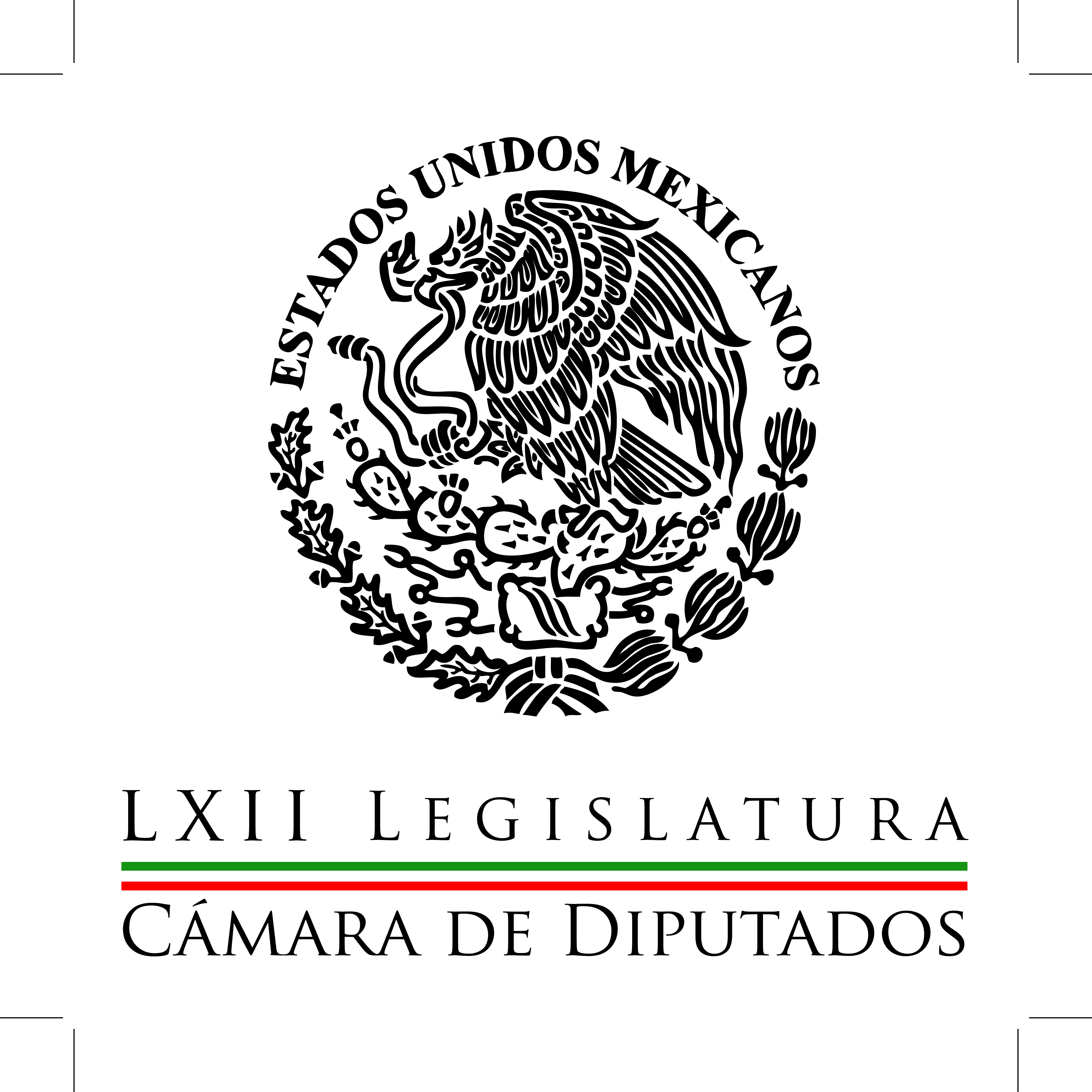 Carpeta InformativaPrimer CorteResumen: Políticos y empresarios opinan en torno al Informe de Gobierno  Legisladores del PAN propondrán que el Presidente comparezca ante el Congreso una vez al mes Exhortan a México y Centroamérica a emitir declaración a favor de niños migrantesLogra PVEM sacar acuerdo para que Gobierno reparta vales de medicinasCritican diputados uso del Zócalo como estacionamientoMaría Dolores Padierna: Reforma Energética 03 de septiembre de 2014TEMA(S): Trabajo LegislativoFECHA: 03/09/14HORA: 6:47NOTICIERO: Once NoticiasEMISIÓN: Primer Corta ESTACION: Canal 11GRUPO: Canal Once 0Políticos y empresarios opinan en torno al Informe de Gobierno  Javier Solórzano, conductor: Fue un acto en donde se dio cita la clase política, los empresarios, dueños de los medios... pues ahora sí que estaban los 300 y algunos más, como diría el duque de Otranto hace algunos años. Reacciones de lo que pasó ayer. Insert de Silvano Aureoles, presidente de la Mesa Directiva de la Cámara de Diputados: "Fundamentalmente yo creo que el tema económico, la gente sabe que se han hecho grandes reformas, que ha habido grandes acuerdos, pero eso todavía no se refleja en la parte del bolsillo y del bienestar de las familias, y yo creo que es el reto que tiene ahora el gobierno". Insert de José Isabel Trejo, coordinador del PAN en la Cámara de Diputados: "Lo que yo veo que le interesa mucho a las familias es su recuperación en la economía familiar, y eso es algo que interesa siempre a chicos y a grandes, a todos nos interesa saber qué medidas adicionales va a haber en el tema de un crecimiento acelerado, porque hoy mismo estamos viendo que los investigadores privados, las iniciativas privadas están dándole al Banco de México otra vez un pronóstico un poco a la baja". Insert de Jorge Luis Preciado, coordinador del PAN en el Senado: "Creo que hay tareas pendientes que no han sido resueltas, el tema del crecimiento económico, el tema de la generación de empleos, la lucha contra la corrupción, el tema, por supuesto, de la falta de seguridad en el país, que es una de las tareas pendientes, el número de extorsiones está subiendo, el número de secuestros, y por supuesto, y lamentablemente, el número de homicidios". Insert de Miguel Barbosa, presidente de la Mesa Directiva del Senado: " Mientras la percepción social no sea ésa, nosotros no podemos reconocer que ha sido lo ocurrido, la percepción sigue siendo de inseguridad". Insert de Alejandro Martí, presidente de México SOS: "Está completamente claro en los secuestros de fuero común, los cuatro primeros meses no, pero los tres que siguen sí, y esperamos las cifras de este mes, que creo que van a ser bastante positivas, yo creo que la estrategia de la Coordinación Nacional Antisecuestros está funcionando". Javier Solórzano: Bueno, parte de lo que dijeron algunos de los invitados, es interesante esto último que dice Alejandro Martí, que la instancia que es creada, construida para la lucha contra los secuestros, la impresión que tiene Alejandro Martí es que va funcionando, y tengo la impresión de que sí va funcionando... claro, los resultados de estos temas, como usted y yo lo sabemos, requieren de tiempo, y de repente es desesperante, porque mientras llega ese tiempo, pues los ciudadanos estamos expuestos todavía. 2’ 20”, Ma.m. TEMA(S): Trabajo LegislativoFECHA: 03/09/14HORA: 6:14NOTICIERO: Formato 21EMISIÓN: Primer Corta ESTACION: 790 AMGRUPO: Radio Mil 0Legisladores del PAN propondrán que el Presidente comparezca ante el Congreso una vez al mes Rosario González, reportera: El PAN en el Senado de la República informó que propondrá modificar la constitución para que el presidente de la República, acompañado de su gabinete legal acuda con al menos una vez al mes a algunas de las Cámaras del Congreso para informar el estado que guarda la nación y sostener una interlocución con senadores y diputados. El presidente de la Comisión de Justicia del Senado, el panista Roberto Gil Zuarth dijo que su partido pretende reactivar una iniciativa que presentó hace algunos años para instrumentar la figura de sesiones de control. Sin embargo, el priísta Enrique Burgos, presidente de la Comisión de Puntos Constitucionales del Senado, dijo que su partido apoyaría que la Constitución se modifique para restituir la presencia del presidente pero cada 1 de septiembre ante el Congreso de la Unión, en donde incluso se abriría un diálogo con legisladores. En tanto que el PRD a través de la vicecoordinador a, Dolores Padierna, coincidió en la pretensión de cambiar la constitución para que el ejecutivo se apersone en el pleno de Congreso y rinda cuentas de cómo se encuentra el país pero interactuando con los legisladores. Cabe destacar que en la recta final del sexenio de Vicente Fox se modificó la Constitución para que su sucesor, Felipe Calderón, sólo entregará su informe de gobierno cada año y no acudir al Congreso. 3’ 05”, Ma.m. TEMA(S): Trabajo Legislativo FECHA: 03/09/14HORA: 00:00NOTICIERO: MVS NoticiasEMISIÓN: Primer CorteESTACION: OnlineGRUPO: MVS0Exhortan a México y Centroamérica a emitir declaración a favor de niños migrantesLa Cámara  de Diputados aprobó un exhorto al Ejecutivo Federal y a la Secretaría de Relaciones Exteriores (SRE), para que atiendan de manera decidida y urgente la crisis humanitaria de los niños migrantes no acompañados.Al plantear el punto de acuerdo respectivo, la diputada del Partido Acción Nacional (PAN), María Teresa Jiménez, indicó que se pide al gobierno de México, convocar a una cumbre de jefes de Estado en que participen Belice, Estados Unidos, Guatemala, Costa Rica, Honduras, El Salvador y Nicaragua, con el fin de emitir una declaración conjunta en la que se comprometan a garantizar los derechos e integridad de los niños migrantes.La legisladora señaló que los niños migrantes no acompañados no solo son víctimas de la pobreza y desigualdad en sus comunidades, sino de la delincuencia organizada, la explotación, la trata de personas y el trato inhumano de las propias autoridades y pese a ello, la cifra de menores que cruzan las fronteras de sus países es cada vez mayor.Refirió que de acuerdo al Colegio de la Frontera Norte y su Observatorio de Legislación y Política Migratoria, la Patrulla Fronteriza de Estados Unidos detuvo a 46 mil 188 niños y en lo que va del 2014, la cifra superó 52 mil 193 personas.Del total de detenidos, 11 mil 577 eran de origen mexicano, 13 mil de Honduras, 11 mil de Guatemala y más de 9 mil de El Salvador.Agregó que la cifra de niños centroamericanos detenidos en este año, es equivalente al 45 por ciento de las deportaciones hechas en los últimos 5 años.Las cifras han crecido de manera alarmante, ya que en el 2009, se reportó la detención de 3 mil 304 niños y niñas; en el 2010 el número subió a 4 mil 444.Apuntó que en 2011 hubo una ligera reducción a 2 mil 933 pero para 2012, las retenciones de niños migrantes que viajaban solos y fueron deportados aumentó a 10 mil 146. El año pasado, abundó la legisladora, hubo 20 mil 805 niños detenidos.Al intervenir, el vicecoordinador del Partido Nueva Alianza (PANAL), René Fujiwara, señaló que según datos de la autoridad norteamericana, en los primeros cinco meses del año, fueron deportados más de 6 mil 300 niños, en su mayoría centroamericanos, mientras que otros 10 mil 505 infantes fueron detenidos por el Instituto Nacional de Migración (INM).A su vez, la presidenta de la Comisión de Asuntos Migratorios y diputada del Partido de la Revolución Democrática (PRD), Amalia García, enfatizó que el tema de los niños migrantes es de seguridad humana, no de seguridad nacional y por ello, es inaceptable la intervención de cuerpos policíacos y el trato indigno e inhumano que las autoridades, tanto en Estados Unidos como en México, se da a los menores en esa situación. ys/m.TEMA(S): Trabajo Legislativo FECHA: 03/09/14HORA: 00:00NOTICIERO: MVS NoticiasEMISIÓN: Primer CorteESTACION: OnlineGRUPO: MVS  0Logra PVEM sacar acuerdo para que Gobierno reparta vales de medicinasLa Cámara de Diputados aprobó el punto de acuerdo presentado por el Partido Verde Ecologista (PVEM), a fin de exhortar al Ejecutivo Federal a que implemente los mecanismos necesarios para que en el caso de que las recetas médicas del IMSS y el ISSSTE no se surtan al 100 por ciento, se entregue al derechohabiente vales que puedan ser canjeados en farmacias particulares.Al presentar el acuerdo, el diputado del Verde, Enrique Aubry, señaló que en promedio a nivel nacional, las recetas en las instituciones de seguridad social se surten apenas al 50 por ciento.Aubry De Castro Palomino aseguró que se debe cumplir lo establecido en el Plan Nacional de Desarrollo 2013-2018 y el Programa Sectorial de Salud, en materia de abasto de medicamentos a los derechohabientes del seguro social.Dijo que según el diagnóstico sobre el Programa Sectorial de Salud, hay deficiencias de más del 35 por ciento en la entrega de medicamentos a pacientes; mientras que la Encuesta Nacional de Salud y Nutrición 2012, refirió que la población de menores recursos, invierte el 50 por ciento de su ingreso en medicinas.Ello, aunado a que en 2011, se detectó que en la mitad de los estados, solo el 46 por ciento de las recetas médicas se surtieron por completo.Al expresar su postura en contra, la diputada del Partido del Trabajo (PT), María del Carmen Martínez, señaló que el planteamiento del Verde más bien tiene tintes electorales.A nombre del Partido de la Revolución Democrática (PRD), la diputada Jessica Salazar recriminó que con fines políticos y comerciales, se busque cumplir promesas de campaña y de paso, que el Gobierno Federal destine recursos públicos a nutrir los negocios farmacéuticos de la familia González Torres, fundadora del Verde Ecologista. ys/m.TEMA(S): Trabajo Legislativo FECHA: 03/09/14HORA: 11:21NOTICIERO: MVS NoticiasEMISIÓN: Primer CorteESTACION: OnlineGRUPO: MVS 0Critican diputados uso del Zócalo como estacionamientoLuego de que el Gobierno Federal utilizara como estacionamiento la Plaza de la Constitución, para acomodar los autos de los invitados al acto protocolario con motivo del Segundo Informe de Gobierno, realizado este martes en Palacio Nacional, legisladores de izquierda y el Partido Acción Nacional aprovecharon la red social de Twitter para criticar el hecho.El coordinador parlamentario del Movimiento Ciudadano (MC), Ricardo Monreal, afirmó que México vive una monarquia y el rey y sus vasallos violan la ley.En su cuenta @RicardoMonrealA, el legislador apuntó: “México vive una monarquía, el rey y sus vasallos violan la ley y juntos desprecian al pueblo. Pleitesía en pleno”, y adjuntó una fotografía del Zócalo lleno de autos“Impresionante luce la plancha del Zócalo con vehículos de lujo y algunos blindados que acuden a besamanos de EPN”, añadió Monreal Ávila.El vicecoordinador de Movimiento Ciudadano (MC), Ricardo Mejía, calificó como una muestra de “impunidad”, la decisión de aparcar los autos y camionetas de políticos, empresarios y demás invitados al evento organizado por la Presidencia.“Impunidad de @EPN: usa zócalo de estacionamiento, legisladores abandonan cámaras y poderes y gobernadores se postran”, indicó textualmente el diputado @RicardoMeb.El diputado del Partido Acción Nacional (PAN), Fernando Rodríguez Doval se refirió al tema del Informe, al catalogar como “muy lamentable ver a gobernadores lambiscones”, pagando desplegados para dar gracias al Primer Mandatario por su Informe. (20:58 hrs sin audio)“Muy lamentable ver gobernadores lambiscones pagando desplegados carísimos felicitando a EPN por su informe. No entienden que el país cambió”, escribió @ferdoval.El diputado del Partido de la Revolución Democrática (PRD), Fernando Belaunzarán, puso el calificativo de “patético” al uso dado al Zócalo capitalino.“Patética imagen de plancha del Zócalo habilitada como estacionamiento de invitados de @EPN es porque desconocen lo fácil q es llegar en Metro”, escribió textualmente @ferbelaunzaran.Quienes estuvieron como invitados en Palacio Nacional y concedieron entrevistas a unos cuantos pasos del estacionamiento en el Zócalo, no hicieron comentarios sobre esa situación.“Desde Palacio Nacional en el Segundo Informe de Gobierno del Presidente de la República” y “Una muestra de la evolución política y democrática en nuestro país”, indicó el presidente de la Mesa Directiva de la Cámara de Diputados, Silvano Aureoles.A ese último mensaje, Aureoles Conejo adjuntó una foto en la que aparecen el secretario de Gobernación, Miguel Osorio; él, el Presidente Enrique Peña, el presidente del Senado de la República, Miguel Barbosa, y el presidente de la Suprema Corte, Juan Silva Meza. ys/m.INFORMACIÓN GENERALTEMA(S): Trabajo LegislativoFECHA: 03/09/14HORA: 6:28NOTICIERO: En los Tiempos de la RadioEMISIÓN: Primer Corta ESTACION: 103.3 FMGRUPO: Fórmula 0María Dolores Padierna: Reforma Energética Oscar Mario Beteta, conductor: La licenciada María Dolores Padierna con su análisis en este espacio. María Dolores Padierna, colaboradora: Buenos días, Oscar Mario, estimada audiencia. Uno de los aspectos más graves de la reforma energética es que Pemex regresa a ser meramente extractiva, esto es, a extraer crudo y exportarlo. Todos los procesos de transformación de hidrocarburos, la petroquímica, la refinación, el procesamiento de gases, etcétera, se privatizan. Pemex ya sólo se encargará de las actividades de exploración -a lo más- por cinco años y a la extracción, conforme se vaya extinguiendo. Le reducen a Pemex las actividades de mayor valor agregado y, entonces, estaremos exportando petróleo a cien dólares cada barril, pero importaremos petrolíferos a 140 dólares cada barril, o petroquímicos a seis mil dólares por barril, lo que colocará nuestra balanza comercial en mayores déficits. Los ingresos por la venta de crudo crecen a la mitad de lo que crecen los egresos por la importación de petrolíferos y petroquímicos. La decisión errática de privatizar las actividades de transformación y de sólo producir crudo y exportarlo, o de sólo producir gas mediante la contratación de petroleras extranjeras, traerá una mayor dependencia lo cual resulta irracional en un país petrolero con reservas, que ha gozado de soberanía energética a lo largo de 76 años. Por otra parte, los ingresos públicos ya sólo van a venir de la exploración y la extracción, todas las demás actividades de la cadena productiva quedaron fuera de la fuente de ingresos. Debemos llamar la atención de que con menos actividades y menos fuentes de ingresos, Pemex aportará el 4.7 del PIB. Debiera decir que también los contratistas deberán aportar ingresos al Estado, pero dadas las características de los contratos, basados en el reembolso de inversiones, gastos, costos y hasta de regalías, será casi nulo el ingreso que se reciba de ellos. Por lo tanto, seguirá siendo Pemex sólo quien aporte al presupuesto ese 4.7 por ciento del PIB con un achicamiento de sus actividades y una peligrosa reducción del número de reservas y de sus campos más rentables. Así que, aunque se esté anunciando que no habrá nuevos impuestos, ni alza de impuestos el año entrante, sí habrá una reducción de presupuesto en áreas fundamentales para empezar a cubrir el hoyo fiscal que deja la privatización del petróleo. TEMA(S): Trabajo LegislativoFECHA: 03/09/14HORA: 6:28NOTICIERO: EnfoqueEMISIÓN: Primer Corta ESTACION: 1000 AMGRUPO: Radio Mil 0Alicia Salgado: Senado tiene en sus prioridades la regulación en materia de transparencia Alicia Salgado, colaboradora: El Senado de la República tiene en sus prioridades para el periodo legislativo la regulación en materia de transparencia y protección de datos personales, esto en parte se desvinculó de la reforma de telecomunicaciones. Pero no se ha dejado de lado ante la importancia que reviste el uso de bases de datos en los sistemas de seguridad social y salud pública, también de protección privada o protección pública, de educación a distancia, de capacitación remota y de la promoción y venta de productos y servicios alrededor de México y el mundo. Si bien todos reconocemos los beneficios de la disposición de datos, también estamos conscientes del riesgo que conlleva la protección de los mismos, por la posibilidad del mal uso y manipulación del que pueden ser objeto. Por eso en la IFA Berlín, los fabricantes de equipos pueden contribuir para contener el potencial peligro que encierra el Big Data. 3’ 22”, Ma.m. TEMA(S): Trabajo LegislativoFECHA: 03/09/14HORA: 6:28NOTICIERO: Formato 21EMISIÓN: Primer Corta ESTACION: 790 AMGRUPO: Radio Mil 0Sergio Sarmiento: El Presidente ofreció ayer un discurso optimista, incluso triunfalista  Sergio Sarmiento, colaborador: El presidente Enrique Peña Nieto ofreció ayer un discurso optimista, incluso triunfalista en su mensaje a la nación correspondiente al Segundo Informe de Gobierno. Habló de que las 11 reformas que ha impulsado fueron difíciles de lograr, pero que ahora ha llegado el momento de cosechar con un mayor crecimiento económico. La verdad es que la reforma fiscal ha tenido consecuencias negativas más duras de lo que se pensó, pero también es cierto que la economía nacional empieza a absorber el alza de impuestos. El Presidente ha llegado a su Segundo Informe con una popularidad reducida por debajo del 50 por ciento, pero ahora buscará recuperar esta imagen pública perdida en los 21 meses de reformas en que necesitaba mantener la colaboración de los partidos de oposición. El objetivo actual del presidente Peña Nieto será que la recuperación se sienta en el bolsillo de los electores, porque esto lo ayudará en las elecciones del próximo 2015. Ma.m. TEMA(S): Trabajo LegislativoFECHA: 03/09/14HORA: 7:12NOTICIERO: Primero NoticiasEMISIÓN: Primer Corta ESTACION: Canal 2GRUPO: Televisa0Enrique Campos Suárez: Proyecto bien cuidado el del nuevo aeropuerto Enrique Campos Suárez, colaborador: Y si de algo puede estar seguro usted es que en el proyecto que se va a presentar este mediodía bueno pues sí se consultó y se cuenta con los mejores arquitectos, pero también con los mejores abogados que revisaron meticulosamente cualquier aspecto que pudiera poner en peligro un proyecto tan necesario para el país y que es la obra de infraestructura en transporte más importante de las últimas décadas. Puede estar absolutamente seguro que no se cometieron los errores del proyecto de Texcoco y por lo tanto hay la garantía que los grupos que hoy se oponen sin que ellos conozcan el proyecto, bueno pues lo hacen con un afán de cobrar fama y quizá como una oportunidad para volver a provocar un conflicto. El cuidado que se puso en ese proyecto es absoluto -ya verá usted- este medio día el tamaño y la importancia de una obra que entre otras cosas mejora la seguridad de las operaciones aéreas que hoy se realizan saturadas y "muy por arriba de nuestras cabezas" y por supuesto que dará la oportunidad de que puedan crecer las opciones para viajar por aire. No hay, pues una forma sensata, una forma honesta de encontrarle el lado polémica a esta obra, salvo claro que se pretenda utilizar como un intento de buscar un protagonismo mediático para determinados grupos. TEMA(S): Trabajo LegislativoFECHA: 03/09/14HORA: 6:28NOTICIERO: Milenio TVEMISIÓN: Primer Corta ESTACION: CableGRUPO: Milenio 0Jesús Zambrano: La Reforma Energética Jesús Zambrano: Mensaje del presidente Peña Nieto En entrevista vía telefónica, Jesús Zambrano indicó que del Pacto, que ayer se elogió, surgieron un conjunto de acuerdos y reformas importantes que si se aplican le van a servir al país, aunque una de ellas, la energética, fue la que rompió el Pacto, porque se privilegió la entrega del país a manos privadas y extranjeras, y todo lo que había sido la nota de la construcción de acuerdos, simple y sencillamente se acabó. Indicó que hay cosas pendientes en muchas materias en las que el PRD siempre va a estar dispuesta a colaborar, a construir acuerdos, y dejar claro que es una fuerza política responsable. Por último, indicó que el día de hoy van a estar entregando más de dos millones de nuevas firmas en la Cámara de Diputados, sobre la Reforma Energética. Ma.m. Carpeta InformativaSegundo CorteResumen: Entrega PRD firmas en San Lázaro para consulta popularJóvenes embajadores de Taiwán visitan Congreso mexicanoPiden citar a SCT por nuevo aeropuertoBuscan incautar ganancias por extorsiónSenado aprueba licencia de Raúl CervantesReformas potenciarán avances en materia social y económicaMarcelo Ebrard: Juez admite amparo contra Ley Telecom César Camacho Quiroz: Segundo Informe de Gobierno de EPN03 de Septiembre de 2014TEMA(S): Partidos PolíticosFECHA: 03/09/14HORA: 12:34NOTICIERO: Milenio.comEMISIÓN: Segundo  CorteESTACION: OnlineGRUPO: Milenio0Entrega PRD firmas en San Lázaro para consulta popularEl PRD hizo la entrega oficial de firmas a la Cámara de Diputados para solicitar la realización de una consulta popular para revertir la reforma energética.En San Lázaro Jesús Zambrano reiteró que en el PRD "estamos abiertos a participar con otras agrupaciones para caminar juntos hacia la consulta popular"."No sabemos cuántas firmas podrán adicionarse, pero hoy presentamos lo fundamental", dijo.Zambrano informó que acordaron con la Cámara de Diputados que hoy las cajas que contienen las firmas serán trasladadas hacia el Instituto Nacional Electoral "custodiadas por la Policía Federal".Por su parte, Cuauhtémoc Cárdenas explico que "aunado al trámite, vamos a informar a los ministros de la Suprema Corte de Justicia de la Nación" de su solicitud de consulta.Cárdenas también reiteró que no contenderá por la presidencia de su partido ya que "no me voy a confrontar con ningún compañero por la dirigencia".  agb/mTEMA(S): Trabajo Legislativo FECHA: 03/09/14HORA: 12:02NOTICIERO: Notimex / YahooEMISIÓN: Segundo Corte  ESTACION: Online GRUPO: Notimex 0Jóvenes embajadores de Taiwán visitan Congreso mexicanoUna delegación de jóvenes embajadores de Taiwán inició su visita a México, a fin de promover los intercambios culturales y artísticos, exponer sus tradiciones y estrechar los lazos con estudiantes de varias universidades mexicanas y legisladores.En el Congreso de la Unión los universitarios presenciaron la sesión de la Cámara de Diputados y se reunieron con senadores y diputados federales, para conocer el proceso de reformas en México y la importancia de buscar que los estudiantes se preparen para ser parte de los cambios en materia energética y de telecomunicaciones.La delegación conformada por 16 estudiantes de 13 universidades de Taiwán la encabeza el embajador Alejandro Huang, quien expuso a los senadores y diputados mexicanos la nueva visión que se tiene de México, luego de las reformas que permitirán reforzar las inversiones en el país.“México es muy importante para Taiwán en todos los sentidos, por lo que esta delegación de Jóvenes Embajadores decidió iniciar su visita aquí para posteriormente ir a Nicaragua, Paraguay y Argentina”, comentó el diplomático acompañado del embajador y representante de la Oficina Económica y Cultural de Taiwán en México, Andrea S.Y. Lee.Argumentó que México tiene un potencial de recursos naturales y humanos que lo proyectan para ser una de las economías más fuertes del mundo, al tener también una posición geográfica privilegiada que es básica para el tema comercial.Entre las actividades de los jóvenes visitantes también destaca la presentación de danzas taiwanesas y performance en la ENEP-Acatlán, en la Universidad del Estado de México Campus Toluca y el Centro Nacional para la Cultura y las Artes (CNCA).Alejandro Huang expuso dicha delegación forma parte del total de 128 "jóvenes embajadores" procedentes de 44 universidades y que estarán visitando en las próximas tres semanas 32 países.La delegación de Taiwán se reunió con el senador Francisco Búrquez Valenzuela; y los diputados federales Juan Carlos Uribe Padilla y Lourdes Quiñones. /gh/mINFORMACIÓN GENERALTEMA(S): Información Ge4neral FECHA: 03/09/14HORA: 11:37NOTICIERO: Reforma EMISIÓN: Segundo Corte  ESTACION: onlineGRUPO: C.I.C.S.A.0Piden citar a SCT por nuevo aeropuertoMayolo López y Claudia Guerrero, reporteros.- La bancada del PRD en el Senado propondrá al Pleno la comparecencia ante comisiones del Secretario de Comunicaciones y Transportes, Gerardo Ruiz Esparza, para que informe de todas las implicaciones que acarreará la construcción del nuevo aeropuerto."El Senado cita al Secretario de Comunicaciones y Transportes ante las comisiones unidas de Comunicaciones y Transportes, Desarrollo Metropolitano y del Distrito Federal para que informe sobre los avances e impactos económicos, sociales y ecológicos del nuevo Aeropuerto Internacional de la Ciudad de México", reza el punto de acuerdo que promoverá el senador Luis Sánchez Jiménez.En la exposición de motivos, el legislador cuestiona si a los comuneros, ejidatarios y pequeños propietarios, cuyas tierras les serán expropiadas, se les pagará un precio justo o se les entregará un "estipendio pírrico" por tierras de alto valor agrícola."De qué manera se afectará la economía de la Ciudad de México con la entrada en funcionamiento de una ampliación del actual Aeropuerto Benito Juárez", plantea."Son preguntas que requieren ser contestadas ante este Senado de la República por el Secretario del despacho del Ejecutivo, a fin de asumir nuestra función de vigilancia y evaluación de las políticas públicas y las acciones del Poder Ejecutivo". /gh/mTEMA(S): Información General FECHA: 03/09/14HORA: 11:10NOTICIERO: Reforma EMISIÓN: Segundo Corte  ESTACION: onlineGRUPO: C.I.C.S.A.0Buscan incautar ganancias por extorsiónClaudia Guerrero y Mayolo López, reporteros.- La bancada del Partido Acción Nacional (PAN) en el Senado propondrá este miércoles una reforma a la Constitución para que las autoridades federales puedan incautar todos los bienes obtenidos a través del delito de extorsión.De acuerdo con la iniciativa, se pretende reformar el artículo 22 para que pueda ser aplicable la extinción de dominio sobre bienes como dinero en efectivo, autos y propiedades."La extinción de dominio procederán los casos de delincuencia organizada, extorsión, delitos contra la salud, secuestro, robo de vehículos y trata de personas", se lee en la propuesta.Según los panistas, la extorsión es considerada un delito patrimonial, ya que obliga una personas a entregar dinero o algún bien, provocando un perjuicio económico e importantes ingresos a la delincuencia."Son recursos que incrementan las arcas de los delincuentes para operar y seguir cometiendo ilícitos".Los legisladores advierten que solo en 2013 la cuantificación de los daños provocados a víctimas por el delito de extorsión fue de más de 13 mil millones de pesos."Si se hace un recuento de la evolución del extorsionen los últimos 16 años, de acuerdo con cifras del secretariado ejecutivo del Sistema Nacional de Seguridad Pública, la cifra de extorsiones a nivel nacional aumentó en un 918 por ciento", aseguran.En la exposición de motivos, los senadores refieren que el delito de extorsión se ha incrementado de manera constante.Como muestra, detallan que entre enero y mayo del 2012 se registraron un total de 2 mil 807 víctimas, cifra que aumentó a 3 mil 324 en 2013, lo que representó un incremento del 18.41 por ciento."En los primeros cinco meses del año en curso, 2014, se reportaron 3119 víctimas de extorsión a nivel nacional, lo que significó un aumento del orden del 11.11 por ciento con relación al mismo periodo del 2012", afirman.Sin embargo, los legisladores recuerdan que de acuerdo con la Encuesta Nacional de Victimización y Percepción sobre Seguridad Pública, el delito de extorsión presenta una cifra negra del 97.8 por ciento. /gh/mTEMA(S): Información General FECHA: 03/09/14HORA: 10:50NOTICIERO: Reforma EMISIÓN: Segundo Corte  ESTACION: onlineGRUPO: C.I.C.S.A.0Reclama PVEM promesa a PeñaClaudia Guerrero y Mayolo López, reporteros.- El grupo parlamentario del Partido Verde Ecologista de México (PVEM) en el Senado pedirá al Presidente Enrique Peña Nieto cumplir con su promesa de campaña de distribuir vales para la adquisición de medicinas.A través de un punto de acuerdo, los legisladores del partido que postuló al priista a la Presidencia solicitarán al Gobierno federal realizar las acciones necesarias para instrumentar un programa que permita emitir dichos vales, para que la población pueda adquirir en farmacias privadas la medicina que no puede otorgarle sector público.Los senadores plantean al Ejecutivo la necesidad de distribuir los vales o, en su caso, implementar un mecanismo que asegure el suministro oportuno y completo de las recetas prescritas por el IMSS y el ISSSTE."Es necesario llevar a cabo acciones para lograr el surtimiento total de recetas médicas, acción identificada por el Gobierno federal en el programa sectorial, en el que se indica que el abasto de medicamentos las instituciones del sector público está en lo más alto de la agenda gubernamental", señalan.De acuerdo con el documento en la mitad de las entidades del País la proporción de recetas surtidas completamente fue apenas del 46 por ciento."Dicha situación coloca nuestro País como el segundo nivel mundial con mayor gasto en medicamentos en relación con el gasto total en salud de acuerdo con la OCDE."Situación por demás preocupante ya que los mexicanos deben sumar sus gastos mensuales el correspondiente pago de medicinas, aún cuando estos cuenten con la 'protección' de su salud a la que por ley tienen derecho", afirman.La petición del PVEM coincide con el reclamo que realizará este mismo miércoles la bancada del PAN en el Senado, justo sobre el mismo compromiso de la campaña presidencial. El tema será llevado la tribuna por la legisladora Mariana Gómez del Campo, quien solicitará que el tema sea discutido y aprobado de urgente y obvia resolución.En el punto de acuerdo, la panista recuerda que durante la campaña electoral del 2012, Peña Nieto suscribió la propuesta de entregar vales de medicinas e incluso la colocó como el compromiso número 48 en la lista de sus promesas."Desafortunadamente, a casi dos años, no se ha visto avance alguno en la materia."Ha transcurrido el tiempo suficiente para que el Gobierno federal tome las medidas y acciones correspondientes que permitan garantizar los derechohabientes de los servicios de salud recibir cualquier ir los medicamentos que no sea posible obtener las instituciones", advirtió. /gh/mTEMA(S): Información General FECHA: 03/09/14HORA: 12:47NOTICIERO: Notimex / YahooEMISIÓN: Segundo Corte  ESTACION: Online GRUPO: Notimex 0Senador del PT recibirá presea de CanacintraEl senador del Partido del Trabajo (PT) Marco Antonio Blásquez Salinas, será uno de los 25 legisladores que recibirán la presea Águila Canacintra al Mérito Legislativo 2014, otorgada por la Cámara Nacional de la Industria de la Transformación.El organismo empresarial decidió conceder la distinción a Blásquez Salinas luego de analizar la actuación, las propuestas y el desarrollo de los integrantes del Poder Legislativo, tanto diputados locales como federales, así como senadores de la República Mexicana.En un comunicado, Blásquez Salinas explicó que la Canacintra, lo premiará por su oposición al Impuesto al Valor Agregado (IVA) en la frontera, los incrementos a la gasolina, así como por su tolerancia en temas rechazados por la izquierda rechaza, como fue su apoyo a las leyes secundarias de Telecomunicaciones.El senador por Baja California, junto con otros 25 legisladores, recibirá la estatuilla este día en una ceremonia en el Club de Industriales “Andrés Bello”, en la ciudad de México. /gh/mTEMA(S): Información GeneralFECHA: 03/09/14HORA: 09:10NOTICIERO: El Universal.comEMISIÓN: Segundo  CorteESTACION: OnlineGRUPO: El Universal0Cervantes pide licencia para dejar su escaño en SenadoAlberto Morales y Juan Arvizu, reporteros: El senador Raúl Cervantes Andrade (PRI) solicitó al pleno del Senado licencia para dejar su escaño, por tiempo indefinido, a partir de este 3 septiembre.Por medio de una carta el senador Cervantes comunicó al pleno su decisión.El pasado 31 de agosto Cervantes Andrade concluyó su periodo como presidente de la Cámara Alta para el segundo año de labores de la 62 Legislatura.Cervantes dijo que se dedicara a la academia tras pedir licencia para separarse de sus actividades como legislador, como docente invitado el ITAM y en el Instituto de Investigaciones Jurídicas de la UNAM.  agb/mTEMA(S): Información General FECHA: 03/09/14HORA: 12:47NOTICIERO: El UniversalEMISIÓN: Segundo Corte  ESTACION: onlineGRUPO: El Universal 0Senado aprueba licencia de Raúl CervantesEl Senado concedió licencia indefinida para separarse del escaño a su ex presidente, Raúl Cervantes Andrade (PRI), en lo que fue el primer tema que abordó Miguel Barbosa Huerta (PRD), como conductor de los trabajos del pleno, Cervantes Andrade escuchó los reconocimientos en el espacio de la bancada del PRI, al lado de su coordinador, Emilio Gamboa. La licencia de Cervantes fue el primer punto de la agenda de la primera sesión del Senado que dirige el nuevo presidente, Miguel Barbosa Huerta, quien fue electo el 31 de agosto, al concluir el periodo legislativo del priísta. En la solicitud de licencia por tiempo indefinido, Cervantes informa que se incorporará como académico del Instituto Tecnológico Autónomo de México (ITAM), y subraya que los dos años en la Legislatura fueron para él, motivo de orgullo y honor. Barbosa, como presidente de la mesa directiva dijo a Cervantes que deja recuerdo de su responsabilidad, capacidad, eficacia. Subrayó los méritos profesionales y la calidad humana, el don de gentes del legislador priista, que en la Cámara Alta "deja amigos". Angélica de la Peña (PRD), como presidenta de la Comisión de Derechos Humanos, en tribuna formuló el reconocimiento a Cervantes, quien garantizó, dijo, la pluralidad, y supo asumir la compleja responsabilidad de la presidencia del Senado. Subrayó su papel activo en materia de legislación de derechos humanos, y dijo a Cervantes: "Que le vaya bien en la ruta de vida que ha decidido tomar". El senador Enrique Burgos García (PRI), presidente de la Comisión de Puntos Constitucionales, destacó la capacidad jurídica de Cervantes Andrade, y subrayó su incursión en la Constitución de Principios. Dijo que Cervantes cumplió la responsabilidad de presidente de la mesa directiva con respeto a la pluralidad, la ley y la Constitución, y con ello resaltó la dignidad del Senado, expresó el legislador queretano. "Que todo tiempo futuro sea mejor", expresó.Por el PAN, José María Martínez Martínez sumó su reconocimiento al ex presidente Cervantes, a quien "veremos en otra posición, donde mucho tendrá que aportar", dijo. /gh/mTEMA(S): Trabajo LegislativoFECHA: 03/09/14HORA: 10:51NOTICIERO: Milenio.comEMISIÓN: Segundo  CorteESTACION: OnlineGRUPO: Milenio0Buscan aumentar multas a quien contamine el ambienteAngélica Mercado y Omar Brito, reporteros: El Partido Verde Ecologista de México (PVEM) presentará hoy en el Senado una iniciativa para elevar las multas a quien contamine los ecosistemas, particularmente los ríos.La iniciativa, que será presentada por el coordinador de este partido Jorge Emilio González, busca que se modifique el artículo 19 de la Ley Federal de Responsabilidad Ambiental, para que las multas a personas físicas pasen de 3.3 millones a 5.3 millones, mientras que en el caso de las personas morales, se eleven de 40 a 80 millones 748 mil pesos.Los integrantes del Verde afirman que casos recientes como el derrame de sulfato de cobre acidulado en los ríos Bacanuchi y Sonora, han demostrado que las multas económicas determinadas por la legislación se quedan cortas cuando se trata de graves afectaciones al medio ambiente.También hicieron notar que  dentro de las acciones que se pretenden implementar en contra de la empresa Buenavista del Cobre,  está el iniciar juicio de responsabilidad ambiental por la reparación de daños con multas por aproximadamente 40 millones de pesos.Sin embargo, señalaron que las sanciones económicas son una cifra muy por debajo de la necesaria para enfrentar los daños provocados que se han llegado a estimar hasta en 100 millones de pesos tan solo en la primera etapa.  agb/mTEMA(S): Partidos PolíticosFECHA: 03/09/14HORA: 08:30NOTICIERO: El Universal.comEMISIÓN: Segundo  CorteESTACION: OnlineGRUPO: El Universal0PRD lleva a San Lázaro firmas para consulta popularHoracio Jiménez, reportero: La dirigencia nacional del Partido de la Revolución Democrática (PRD) llegó a la Cámara de Diputados para entregar 2.3 millones de firmas de ciudadanos en todo el país que avalan que se realice una consulta popular para reformar la Constitución y echar abajo la reforma energética.Hasta el Palacio Legislativo de San Lázaro llegó un camión de pasajeros con decenas de cajas que contienen los formatos y firmas de ciudadanos y que son llevadas hasta el salón Protocolo donde serán recibidas.Decenas de militantes y voluntarios del Sol Azteca colaboran para bajar las cajas que empleados de la Cámara de Diputados registran y enumeran para llevar un mejor control.Esta entrega será encabezada por el dirigente nacional Jesús Zambrano y estará acompañado por el coordinador parlamentario, Migue Alonso Raya, el vicecoordinador Carol Antonio Altamirano, y los diputados Beatriz Mojica, José Luis Muñoz Soria, entre otros.Se espera que estas firmas sean recibidas por el presidente de la Mesa Directiva, el también perredista, Silvano Aureoles.Con base en la reforma política recientemente aprobada, la consulta popular se podrá llevar a cabo en las próximas elecciones federales del 2015, y se busca que mediante la expresión de la ciudadanía se reformen leyes, sin embargo este ejercicio no contempla la modificación de la Constitución.  agb/mTEMA(S): Trabajo Legislativo FECHA: 03/09/14HORA: 10:32NOTICIERO: Notimex / Entorno InteligenteEMISIÓN: Segundo Corte  ESTACION: Online GRUPO: Notimex 0Reformas potenciarán avances en materia social y económicaLas reformas aprobadas por el Congreso de la Unión abren una nueva era para el país, ya que potenciarán los avances en materia social y económica anunciados por el presidente Enrique Peña Nieto, señaló la bancada legislativa de Nueva Alianza.Asimismo coincidió con el Ejecutivo federal en que el nuevo andamiaje jurídico, aprobado por el Poder Legislativo, representa una plataforma firme a partir de la cual se edifiquen los cambios que México requiere.La inversión en infraestructura es un factor clave del desarrollo económico del país, por lo que apoya y reconoce el proyecto presentado por la Presidencia de la República, en el que destaca la construcción del nuevo aeropuerto de la ciudad de México, que atenderá a 120 millones de pasajeros al año.Al respecto, el grupo de diputados de Nueva Alianza llamó a que de igual forma, se fortalezcan los apoyos dirigidos a construir y mejorar la infraestructura educativa que requiere el país, como política fundamental para alcanzar equidad y justicia social.Además destacó avances significativos en la cobertura de las acciones gubernamentales para generar mayores condiciones de equidad en el acceso a los servicios públicos, según un comunicado.Sin embargo, consideró necesario ampliar los programas de atención dirigidos a jóvenes, priorizando enfoques en los que se desarrollen capacidades y no sólo aquellos que contemplan transferencias económicas.Sin dejar de lado los avances presentados por el mandatario, mencionó, es necesario seguir sumando esfuerzos para cerrar brechas y hacer efectivos los derechos sociales de toda la población, entre los que se debe incluir el combate frontal a la corrupción y la impunidad.En este contexto, anunció una revisión detallada y puntual del Segundo Informe de Gobierno para establecer un ejercicio responsable entre ambos Poderes de la Unión. /gh/mTEMA(S): Trabajo LegislativoFECHA: 03/09/14HORA: 7:34NOTICIERO: La Red EMISIÓN: Primer Corte ESTACION: 88.1 FMGRUPO: Radio Centro 0Pedro Joaquín Coldwell: Reforma Energética  Sergio Sarmiento (SS), conductor: El Ejecutivo Federal presento al Congreso de la Unión su informe, su Segundo Informe de Gobierno, y ayer el Presidente de la República ofreció el mensaje a la nación vinculado a este Segundo Informe de Gobierno. Uno de los puntos en los que se mostró particularmente optimista y orgulloso el Presidente de la República fue el de la aprobación de la reforma energética y señaló que esta reforma energética tendría de servir como detonador para inversiones y para el crecimiento de nuestro país. Pedro Joaquín Coldwell, secretario de Energía del Gobierno de la República, lo tenemos en la línea telefónica. Pedro Joaquín, buenos días, gracias por tomar la llamada. Pedro Joaquín Coldwell, secretario de Energía: Muy buenos días, mucho gusto en saludarlos, Sergio y Lupita. SS: Gracias. Guadalupe Juárez Hernández (GJH) conductora: Gracias. SS: Cuéntenos, ¿por qué es tan importante esta reforma energética? ¿Ya quedó atrás? ¿Qué tanta inversión puede detonar? PJC: Pues nosotros estimamos que el 2015 que empezará a implementarse la reforma, al 2018 puede traer alrededor de 50 mil millones de dólares adicionales de inversión al país. Hay una gran oportunidad en áreas de inversión tanto en exploración como en extracción de hidrocarburos, pero también lo que se considera del argot petrolero, en el transporte, en la construcción de ductos, en la construcción de gasoductos y desde luego también, en el sector industrial, en la posibilidad de que se pueda invertir en el país, también en industria petroquímica que ha estado muy decaída por el anterior modelo regulatorio que teníamos que limitaba a las inversiones y que ahora, abierta la inversión puede traer también en esta área muchas grandes oportunidades para México. GJH: Pedro, en el caso de lo que dijo ayer el Presidente, ya está todo lo que necesitábamos, pero ahora hay que poner en marcha, hay que darle movimiento. Se ha empezado a mover en materia energética, ¿en qué fase vamos hasta ahora? PJC: Pues ya iniciamos la implementación, Lupita, recordaremos que a partir del mes anterior ya implementamos la Ronda Cero, es decir, le delimitamos y le asignamos a Pemex las áreas que va a explotar. Ayer mismo decía el Presidente que Pemex tendrá áreas para exploración y campos para producción por 20 años y medio más, a un ritmo de producción de 2.5 millones de barriles diarios. Y ya le anunciamos a los inversionistas nacionales y extranjeros, la Ronda Uno, un área de cerca de 28 mil kilómetros cuadrados que están en proceso de licitación. A partir de noviembre vamos a emitir las prebases de licitación. Estamos también emitiendo los reglamentos respectivos. Acabamos de crear el decreto del Centro Nacional del Control Eléctrico, del Centro Nacional de Gas, que van a operar ya de manera independiente de CFE y de Pemex para garantizar la competencia en ambas actividades. Y seguramente ya en unas horas más el Presidente anunciará también sus propuestas que mandará al Senado para complementar la integración de los órganos reguladores de la CRE y de la CNH y de los consejeros independientes que se van a integrar a los nuevos consejos de Pemex y de CFE, con mandato de operar con prácticas de gobierno corporativo, de acuerdo a los mejores estándares internacionales. SS: Señor secretario, mucha gente del ramo me dice que la apertura es más vigorosa todavía en electricidad que en petróleo y gas, ¿es así? Y ¿qué significa esta apertura en electricidad? PJC: Como recordamos, México tuvo una apertura parcial en los años 90. La reforma la profundiza y amplía esta apertura. Se va a permitir generación a cualquier particular que cumpla los requisitos y obtenga los permisos del órgano regulador. Vamos a tener competencias entre empresas públicas y privadas en materia de electricidad, tanto CFE como Pemex, que cogenerará electricidad tanto para su propio consumo como para llevar sus excedentes al mercado, como empresas privadas también que van a generar. Este nuevo organismo, el Cenace operará el despacho al sistema eléctrico nacional, garantizando el piso parejo a todos los generadores. Entonces, habrá un mercado eléctrico mayorista para usuarios calificados, habrá comercializadoras y suministradoras; entonces, hay un cambio muy importante en materia eléctrica. También se están... Se ha iniciado un proceso de ampliación del sistema nacional de gasoductos y CFE ha iniciado ya la sustitución de sus plantas obsoletas que operan con diesel y con combustóleo, para que operen también con gas y todo este modelo está orientado también a tener tarifas eléctricas competitivas. GJH: En el caso de las reformas, pues ha habido desconfianza, hay desconfianza entre la gente por todo el debate en materia energética que se ha dado en los últimos meses. ¿En qué momento se esperan o vamos a ver los beneficios, si éstos serán inversión, empleo? ¿Qué más podemos esperar? PJC: Pues podemos esperar tarifas en materia eléctrica y de gas más competitivas, opciones para los usuarios, oportunidades para empleo, para los mexicanos. El propio señor Presidente, el día que se promulgó la reforma energética instruyó al Conacyt y a la Secretaria de Educación para que se lance un gran programa de formación de recursos humanos, porque la industria energética va a requerir empleos, pero empleos calificados, tenemos que preparar a nuestros jóvenes a ese respecto. Nosotros, desde luego la reforma requiere un periodo para que se desdoble, para que empiece a operarse y nosotros creemos que los primeros beneficios los podamos tener allá por el verano de 2016. GJH: Bueno, y ¿qué va a ocurrir hoy con la reunión, con el gobernador de New Jersey? Tenemos entendido que usted también va a ir. PJC: Sí. Yo tengo una entrevista con el gobernador de New Jersey. Me ha manifestado su interés de hablar con nosotros y tendremos allá algún intercambio de temas, sobre temas energéticos, no solamente para conversarle sobre la reforma energética al gobernador de New Jersey, sino también para saber de las experiencias de New Jersey en eficiencia energética, en energías renovables. SS: Bueno. Pues yo quiero agradecerle, Pedro Joaquín Coldwell, secretario de Energía del Gobierno de la República, esta conversación. PJC: Muchas gracias, Sergio, Lupita. Muy amables. GJH: Gracias. Muy buenos días. SS: No le prestó en realidad demasiada... Demasiado espacio en su mensaje a la nación el Presidente de la República a la reforma energética, quizás consciente de que ha sido la reforma más complicada desde el punto de vista político. Tenía ahí a los presidentes de las Cámaras, los dos perredistas, los dos opuestos, de hecho, a la reforma energética, tanto Miguel Barbosa, presidente del Senado, como Silvano Aureoles, presidente de la Cámara de Diputados. Su posición los hace estar necesariamente en contra de la reforma energética, pero me llamó la atención, como lo decía el secretario de Energía hasta el momento, que hizo mención de que necesitamos adecuar nuestro sistemas de instrucción, nuestros sistema de educación superior para contar con los técnicos, con los ingenieros que vamos a necesitar, porque ya es un problema. Y mira que hemos tenido, de hecho, una declinación importante en la industria energética a lo largo de los últimos años por la falta de inversión, pero te cuesta trabajo. Me dicen las empresas que se mueven en esa actividad, que te cuesta trabajo obtener a ingenieros calificados, a pesar de que es de todas las ramas en que te puedas graduar en una universidad mexicana, la que obtienes los mejores salarios, según los observatorios... El Observatorio Laboral que tenemos y los observatorios académicos, es donde recibes un mejor ingreso y, sin embargo, no es suficiente para atraer más gente y hay una verdadera escasez. El problema está en que si empezamos a ver fuertes inversiones en aguas profundas y en operaciones de fractura hidráulica, por ejemplo, en el norte de nuestro país, pues muy pronto vamos a tener que estar importando ingenieros. GJH: Y eso sería una lástima, porque sí se van a generar empleos, pero si no son para los mexicanos, los mexicanos van a seguir desempleados. Así que, bueno, ya veremos finalmente cómo empiezan a adaptarse estas nuevas carreras para que la gente pueda trabajar en cuestiones realmente específicas y, Sergio, no tener que importar de otras partes del mundo a los trabajadores. 10’ 30”, Ma.m. TEMA(S): Información GeneralFECHA: 03/09/14HORA: 09:31NOTICIERO: El Universal.comEMISIÓN: Segundo  CorteESTACION: OnlineGRUPO: El Universal0Caída de inversión en telecom, fenómeno transitorio: IDETNotimex: Si bien al cierre del año las inversiones pública y privada en telecomunicaciones serán 35 y 22.8 por ciento menores, respectivamente, al nivel registrado en 2013, este comportamiento debe considerarse como un fenómeno transitorio, expone el IDET.En un comunicado, el Instituto de Derecho de las Telecomunicaciones (IDET) señala que el nuevo marco legal y regulatorio del sector, resultantes de la reforma constitucional, permite anticipar un desempeño más dinámico y estable en los siguientes años, tanto de inversión nacional como de la proveniente del exterior."Como es bien sabido, un factor esencial para el cumplimiento los objetivos de cobertura, calidad y democratización de estos servicios telecomunicaciones, contemplados en el Plan Nacional de Desarrollo 2013-2018, es la inversión, tanto pública como privada" , subraya.El Segundo Informe de gobierno estima que al cierre del año se concrete un ejercicio de dos mil 976.8 millones de pesos, con lo que la dinámica de inversión pública habrá caído 35 por ciento comparado con el nivel registrado en 2013.Asimismo, reporta que al cierre del primer semestre de 2014 fueron ejercidos mil 529.5 millones de pesos, dedicados sobre todo al Sistema Satelital Mexicano, que contribuirá a reducir la brecha digital brindando conectividad a diversos sitios públicos.El IDET destaca que el informe presidencial no reporta información relacionada con la inversión privada, sobre todo porque los cambios constitucionales tienen el objetivo de mejorar los indicadores en materia de inversión en este sector.Refiere que de acuerdo con información de la que dispone, los proveedores de servicios de telecomunicaciones reportaron una inversión total por 63 mil 016 millones de pesos al término del año pasado.La proyección de esta cifra al cierre del 2014, apunta, se ubica en un nivel de 48 mil 642 millones de pesos, que significa una caída de 22.8 por ciento con relación al año anterior."La causa principal de esta fuerte caída, en una variable que regularmente crece varias veces más que lo que lo hacen los ingresos del sector, es atribuible a la incertidumbre por la demora en la aprobación de la legislación secundaria de este sector convergente", establece.  agb/mTEMA(S): Trabajo LegislativoFECHA: 03/09/14HORA: 09:23NOTICIERO: Noticias MVSEMISIÓN: Segundo CorteESTACION: 102.5 FMGRUPO: MVS Comunicaciones0Marcelo Ebrard: Juez admite amparo contra Ley Telecom Carmen Aristegui (CA), conductora: Marcelo Ebrard en su cuenta de Twitter escribió: “¡Por fortuna, el amparo para impedir el espionaje del gobierno fue admitido en el juzgado especializado en Telecom!” Esto entre signos de admiración. Marcelo Ebrard, el exjefe de Gobierno de la capital de la República Mexicana, en la línea telefónica. Marcelo Ebrard (ME), exjefe de Gobierno del DF: Sí, efectivamente, presentamos un amparo, hace una semana, en contra de dos artículos que vienen en el paquete de la Ley Telecom, que entró, telecomunicaciones, que entró en el bien vigor el día 14 de agosto, hay muchos temas ahí bastante cuestionables, pero éste en particular, el artículo 189 y 190, es muy grave. Quiere decir, en síntesis, que reciben todas las instancias de seguridad y procuración de justicia de los gobiernos Federal y estatales la autorización para pedir a todos los concesionarios, incluidas aplicaciones como YouTube, Google, etcétera, pedirles todos los metadatos de las personas: Llamadas, correos, en fin, toda la información que se considera metadatos. Y además, la geolocalización en tiempo real. Entonces pueden hacer tu perfil de vida, prácticamente la privacidad desaparece ahí, no media orden del juez, no hay debido proceso, no tienes que estar sujeto a ningún procedimiento, ellos lo hacen discrecionalmente. CA: Tremendo. ME: Entonces me parece impresionante. Se interpuso un amparo y por fortuna, como decía yo ayer en el Twitter, se admitió ya por el Juzgado I, lo han firmado ya casi como dos mil personas, lo estamos promoviendo porque estamos defendiendo un derecho general y, bueno, vamos a ver todo el seguimiento a este amparo, porque si tenemos éxito, podemos modificar el impacto de esta ley que a mí me parece profundamente autoritario y delicadísimo. CA: Pues estaremos muy al pendiente de esto, efectivamente, es un asunto muy relevante y sobre todo cuando vimos que, por ejemplo, el IFAI, bueno, no por ejemplo, que el IFAI que es el órgano del Estado que tiene la atribución fundamental, precisamente, no sólo de acceso a la información, sino de protección a datos personales, pues decidió por una votación muy controvertida y mayoritariamente en contra de llevar el asunto a la Suprema Corte de Justicia, como una acción de inconstitucionalidad. El IFAI, en esa mayoría tan polémica, dijo: “No voy a la corte”, y entonces quedó ahí el asunto de que esas leyes secundarias que, entre otras cosas, atentan seriamente contra la privacidad y los dichos de las personas, no llegaron por la vía institucional. Pero ésta es una herramienta desde la ciudadanía y o desde alguien que está promoviendo una cosa colectiva ante la justicia. Es un primer paso. ME: Es un primer paso, vamos a seguir adelante en todos los procedimientos que tenemos que seguir, vamos a entrar en una controversia con la Presidencia de la República y otras dependencias, porque la Presidencia promulga, y esperamos ganar este amparo. Si en el juzgado tuviéramos un resultado negativo, pues tendremos que ir al colegiado y es todo un procedimiento jurídico, pero lo importante ahorita es que el amparo está ya admitido y por lo tanto en esa controversia jurídica pueden participar miles de ciudadanos y podemos revertir por la fuerza de opinión pública, una decisión que me parece increíble que la hayan tomado, digo, uno se pregunta cómo pueden autorizar un artículo así. CA: Déjate tú, el que lo escribió, el que lo mandó, los que lo aprobaron y quien lo promulgó, todos. ME: Todos. CA: Creíamos que ése, te acuerdas que se decía que dentro de las leyes secundarias había cosas tan imposibles que las pusieron para quitarlas, ésta, por ejemplo, pero no la quitaron. ME: Esta no la quitaron, la dejaron tal cual, cuando la relees dices: “Qué bruto, esto lo van a usar contra medios de comunicación, contra la crítica, contra cualquier adversario político”. Es una cosa tremenda. CA: Ahí está el tema y lo seguiremos muy de cerca. Ya que estás aquí, pues ni hablar, aprovecho el viaje, porque es evidente que el mensaje de ayer de Enrique Peña Nieto merece un análisis muy amplio y habiendo sido tú jefe de Gobierno de la capital de la República Mexicana seguro tendrás una opinión, que te pido desde ahorita antes de la pausa -adelanto la pregunta-, ¿qué dice Marcelo Ebrard de esta carga, esta serie de anuncios que en torno a la capital del país se hicieron, el aeropuerto de la capital del país, más Metro para la capital del país, conexiones a otras ciudades con la capital del país? La Ciudad de México está claramente en la mente de la Presidencia de la República. Después de la pausa, qué dice el exjefe de Gobierno, volvemos contigo. PAUSA CA: Bueno, regresamos esta mañana con Marcelo Ebrard Casaubon, exjefe de Gobierno del DF. Bueno, después de haber escuchado este asunto de que se da entrada al amparo contra las leyes secundarias de telecomunicaciones, por las razones que ya expuso Marcelo Ebrard, pues entramos en el otro tema, Marcelo... ME: Sí. CA: ... obligadísimo en una mañana como ésta. ¿Qué dices como exjefe de Gobierno, como político, como personaje de la vida pública mexicana del mensaje ayer de Enrique Peña Nieto? Tu balance del asunto. ME: Sí, con mucho gusto. Mira, yo diría en primer lugar, del mensaje general, para tú medir un gobierno, la primera pregunta es a ver, ¿se redujo la desigualdad este año? No, se sigue agravando. Crecimiento económico, ¿se dio un crecimiento económico? Tampoco, seguimos en un estancamiento espantoso en el país. Ya las proyecciones económicas otra vez van a la baja, estamos en 2.4 ya de crecimiento esperado para este año. Entonces, desigualdad está igual o más o menos en la misma tendencia a agravarse y el estancamiento económico está igual. Y en materia de seguridad se nos dice que hay mejoría, pero de parte de la sociedad civil se dice: "Pues seguimos más o menos en la misma circunstancia, aunque tengamos menos homicidios", es decir, en los delitos que afectan a las personas, está más o menos la situación similar, sin que se niegue que en algunas de las zonas del país puedan haber tenido algún avance en este año y qué bueno que así sea. En resumen, esos tres grandes indicadores te dicen que prácticamente no pasó nada o no se avanzó. El gran mensaje del presidente Peña es que sus reformas van a salvar a México. Bueno, ahí yo tengo una diferencia muy grande con lo que está diciendo. Para quienes nos están escuchando, bueno, pues el tiempo nos dirá quién tiene la razón, pero yo diría que hoy por hoy podemos afirmar que las reformas no van a tener los impactos que se están prometiendo. ¿Y de dónde saco eso? Bueno, pues este mismo año nos dijeron que íbamos a crecer más de 3 por ciento y ya vamos en 2.4, entonces por qué habría que creerles que en el futuro va a ser diferente. Entonces ésa es... Mi visión general sería ésa. Respecto al Distrito Federal... CA: ¿Qué tal? ME: ...se anuncian una serie de inversiones, que sería muy difícil desestimarlas o decir que no se necesita más Metro con conexiones metropolitanas o hacer el nuevo aeropuerto, pero déjame irme a lo que yo veo como el punto más importante. Es el tono del presidencialismo antiguo mexicano. O sea, yo les voy a hacer concesiones al DF, yo estoy preocupado por el DF, pero los puntos de fondo aquí son dos, el DF debería tener ya la restitución de sus derechos y el gran opositor o freno para que eso ocurra ha sido el PRI históricamente, y por eso el DF no tiene constitución propia. Segundo... CA: Yo pensé que iba a mencionar algo de eso, pero nada, ¿verdad? ME: No dijo nada, ni lo mencionó. Se han opuesto todo el tiempo. Y lo segundo, es el tema fiscal, Carmen. La Ciudad de México cada vez aporta más recursos a la Federación y la Federación cada vez regresa menos dinero. Ahora, sobre el tema del Metro, por ejemplo, el gran tema es que el Metro fue diseñado, como su nombre lo dice, para ser metropolitano y que debe haber una aportación federal y del Estado de México, que nunca se ha querido dar. Eso sería, la decisión histórica sería ésa, por ejemplo... CA: A ver, ¿cuál sería? A ver. ME: ... metropolitano, y le entra el Gobierno Federal y le entra el Gobierno del Estado de México. CA: A ver, va de nuevo, ¿cuál sería la solución dices? ME: Hacer un sistema metropolitano quiere decir que la operación del Metro deja de ser una carga sólo para el DF. CA: Pero a eso se conduce el asunto de ayer, ¿o no? Porque el anuncio que hace es... ME: No. CA: ... obra federal. ME: No, porque te hacen la obra, pero la operación va a seguir -hasta donde entiendo- va a seguir siendo la misma. Por ejemplo, el día de hoy las líneas del Metro del Distrito Federal llegan al Estado de México, pero es un tema del DF la operación cotidiana, el subsidio que es importante al boleto del Metro. Entonces yo diría que la decisión importante sería, bueno, pues cambiemos el trato de la Ciudad de México y su relación con la Presidencia de la República y el Poder Ejecutivo. Para eso haces dos cosas: Uno, que la Ciudad de México tenga un trato justo, fiscal; y segundo, que se le restituyan sus derechos plenos. Bueno, el ponernos todos sus vehículos en el Zócalo fue una, un símbolo de cómo, cómo visualizan al DF, ¿no? CA: ¿Y cómo lo visualizan según tú? ME: Pues como una extensión del poder presidencial. O sea, a quién se le puede ocurrir poner en el Zócalo sus vehículos. CA: ¿A quién? ME: Pues a la Presidencia de la República y a todos sus invitados, ¿no? Es un buen símbolo, muy importante me parece. CA: Tú que fuiste jefe de Gobierno, ¿cómo...? A ver cuéntanos, ¿cómo funciona el asunto? Porque uno dice: "Bueno, aquí Miguel Ángel Mancera, el jefe de Gobierno, no tenía nada que hacer en esa situación". ¿Toma el control la Federación cuando llega el Presidente a Palacio Nacional en términos logísticos? ¿Cómo funciona eso? ME: Pues mira, de la elección del ingeniero Cárdenas al final de mi periodo, el Zócalo fue un espacio regulado por la Ciudad de México, lo que yo vi ayer, digo, ya es un símbolo nada más, pero con muchas implicaciones, es que en la Presidencia de la República la mentalidad es que el Distrito Federal vuelve a ser como un espacio en donde está el Presidente de la República, y el que gobierna y toma las decisiones y puede disponer es el Presidente... CA: Bueno, pudo, tan pudo que ahí estaban. ME: Y ahora, respecto a estos proyectos, por ejemplo, en el Metro... CA: No, pero a ver, tantito, porque no me quedó muy claro, o sea, ¿qué dice el reglamento, la ley, lo que ordena a esta Ciudad de México...? ME: Que el Zócalo es una plaza de la ciudad y se ganó con una lucha social y política enorme, 68, 88, los sismos, etcétera, porque antes de que fuese un espacio de libertades para la ciudad siempre fue un espacio bajo control del Ejecutivo Federal, es más, no podías ir al Zócalo si no te daban permiso; bueno, eso cambió, y lo que vimos ayer es algo que simboliza, e incluso el tono mismo del informe va en esa línea, no es, digamos, un acuerdo estratégico con la ciudad, es "yo, Presidente, concedo a la ciudad estas obras", eso es a lo que me estoy refiriendo, de fondo. Ahora, si se quiere un nuevo trato Federación-Distrito Federal, constitución del Distrito Federal y sus plenos derechos, y segundo, un trato fiscal justo, que no lo tiene el día de hoy la ciudad. CA: El no haber sido mencionado... Bueno, de hecho, había varias cosas que, se presumía, podía adelantar Peña Nieto de reformas que vienen, se habla de la reforma del campo, no se sabe si sí o si no, pero en fin, el tema de la corrupción, que quedó absolutamente infravalorado en el mensaje, y el asunto de cosas trascendentes como darle esta condición jurídica y legal a la capital de la República Mexicana con una nueva constitución, pues ni por asomo se asomó el asunto, lo cual o quiere decir que lo están preparando para anunciarlo en otro momento, ¿o a qué te suena? ME: Se dice que han avanzado en un proyecto, pero la verdad de las cosas es que hoy por hoy lo que yo vi el día de ayer, y coincido contigo, es una visión muy tradicional del Presidente de la República respecto a su relación con la ciudad... CA: O sea, ¿lo ve como regente en vez de...? ME: O sea, la constitución de la ciudad en sus plenos derechos sería realmente inaugurar una nueva época, que en el caso del Distrito Federal se pospuso desde que fue la elección del 97 hasta la fecha, no se ha abordado ese tema, y los propios anuncios que hace, yo ayer la pregunta que me hacía es: "Bueno, ¿y el Gobierno del Distrito Federal ya conoce el proyecto del aeropuerto?" Yo no lo creo. CA: ¿Tú crees que el gobierno de Mancera no conoce el proyecto del aeropuerto? ME: No lo creo... CA: ¿Por? ME: No lo creo por el género y el tipo del anuncio, son decisiones del Gobierno Federal, el Gobierno del Distrito Federal las acompaña... CA: O es testigo... ME: ... pero no me queda claro que haya un trato distinto a la ciudad en el sentido que te lo estoy comentando. CA: O sea, es el Presidente el que dice: "Le doy yo a la ciudad el Metro, le doy yo a la ciudad del aeropuerto, le doy yo a la ciudad conexión con otras ciudades", y el mérito político, digámoslo así, es para quien lo está diciendo y quien va a financiar y a impulsar estos proyectos, pero efectivamente, no hay en ningún punto ningún elemento que hable de coordinación con la autoridad local, ¿no? ME: No, no se ve que sea así, lo que se ve todo el tono es el tono histórico priíita que siempre hemos escuchado, "el Presidente nos concede", como si graciosamente... No estoy quitándole mérito a hacer un nuevo aeropuerto, yo entiendo que se necesita, o tampoco que se tengan recursos para hacer más líneas del Metro, excelente. Me estoy refiriendo a algo más de fondo, que es lo que realmente cambiaría la posición de la ciudad, y que sería el momento de lograrlo, es que se restituyan los derechos plenos desde el nombre, sus derechos plenos quiere decir que tengas la misma circunstancia de los demás estados, y que tu situación fiscal, que es muy importante, porque la Ciudad de México cada año pierde más dinero, tiene menos dinero para el mantenimiento y para las obras que la ciudad necesita, entonces serían los dos temas que habría que resolver y yo los vi totalmente ausentes ayer. CA: ¿Encuentras, Marcelo Ebrard, que aquí hay un componente político-electoral? Te lo pregunto abiertamente, dado que la capital de la República Mexicana, para dar la historia rápido, de 1997, que fue la primera elección, la primera vez que los capitalinos pudimos votar por nuestro jefe de Gobierno, de 1997 para acá, el PRI no ha ganado realmente nada. Estamos hablando de que esto también pudiera tener un propósito de carácter electoral para recuperar la ciudad hacia el PRI. ME: Absolutamente. Mira, el PRI en la ciudad no ha crecido en los últimos años, en la elección del 2006 yo me recuerdo que el PRI sacó 19 por ciento, en la del 2012 sacó 19.2 por ciento o algo así, es decir, ha estado estancado en esos porcentajes, pero ahora ellos ven una gran posibilidad, en primer lugar, porque tienes una gran división de la izquierda, el PRD y Morena compitiendo por los votos, ¿en dónde en primer lugar? Pues en la Ciudad de México, es donde más votos tiene la izquierda el país. Entonces, esa división o competencia posibilita o facilita que el PRI se pueda plantear volver a introducirse en la ciudad, con ese 20 por ciento, 23 por ciento podría ganar algunas delegaciones. Ahora, con estos anuncios y este tono pues desde luego que han de estar en su cálculo, yo supongo que sí, por supuesto que sí. CA: ¿Y le ayuda a Mancera un poquito? ME: Pues yo no sé, digo, francamente esos anuncios pueden ser favorables para el gobierno de la ciudad, porque tendrás nuevas obras que anunciar, pero la verdad de las cosas... CA: Pero no son suyas. ME: ... no están identificadas ni con las propuestas ni con la gestión ni con el gobierno de la ciudad. Entonces, van a favorecer principalmente al Gobierno Federal y a su partido. CA: ¿Y dónde queda a Mancera entonces? ME: Pues habrá que ver cuál es su posición, no la conozco sobre estos temas. CA: El aeropuerto, Marcelo Ebrard, ¿qué te dice lo que anuncia el Presidente, específicamente lo que hoy se dará a conocer? La única información que ha dado es que será en zona contigua al actual aeropuerto, ¿qué te dice la zona contigua? Tampoco hay tantas, ¿no? ME: Pues es lo que queda, lo que se llama el Lago Nabor Carrillo, que es un lago artificial y es una zona que originalmente se pensó que debía ser inundable por diversas razones de tipo... Para el balance del Valle de México, su balance ecológico y demás. Lo que parece por el anuncio que van a hacer es extenderse hacia esa zona, que la ves cuando despegas, quienes lo hayan notado está -digamos- hacia la derecha, si despegas al norte... CA: Zona lacustre. ME: En la zona lacustre. CA: ¿Pero ahí? ME: Entonces, esa zona parece que es la que van a... O se deduce del anuncio que es la que van a aprovechar. Ahora, eso es muy polémico desde muchos puntos de vista, el principal es que este proyecto del que te estoy hablando tiene un enorme impacto ecológico ambiental en la Ciudad de México, el correr el aeropuerto hacia Texcoco y favorecer la urbanización de toda esa zona, eso va a ser una gran polémica. Yo estaría, pues ahora que se den a conocer los detalles, el gobierno de la ciudad con Andrés Manuel y también durante mi gestión, di una opinión en sentido negativo a esa localización, por las razones que principalmente acabo de dar. Entonces, si se confirma que va a ser ahí, pues es un gran debate. Ahora, si el gobierno de la ciudad está de acuerdo, sería bueno conocer cuáles son los fundamentos. CA: Pues sí, tendría que opinar el gobierno de la ciudad y tendría que hacerse un debate muy importante, ahora se presenta como un proyecto ya hecho, un proyecto decidido prácticamente. ME: Es un inicio de obra y ahí cabe preguntarse, bueno, es el estilo, ¿no?, no hay ninguna deliberación, yo casi estoy seguro que el gobierno de la ciudad no conoce los detalles del proyecto. Entonces, es una obra federal en terrenos federales, sin consulta con nadie y la van a arrancar de inmediato, ese es el estilo. Entonces, desde luego que va a haber un gran debate, pero ya en condiciones desventajosas, porque ellos van a estar empezando la obra, me imagino. Me dicen que hay hasta ya proyecto, ¿no? CA: Pues el anuncio fue ya de "ya estamos". ME: Es un proyecto ejecutivo. Es muy político por el impacto ambiental que va a tener y la ciudad, hasta los últimos 12 años, tuvo una posición en contra de ese proyecto. CA: De sus gobiernos. ME: Sí. Por las razones técnicas que te acabo de comentar. Me recuerda, César Buenrostro hizo un trabajo muy bueno sobre eso, nosotros lo actualizamos; no creo que haya variado, el tema de fondo es el impacto que va a tener en el Valle de México, desde el punto de vista del equilibrio ecológico, ¿no?, y el impacto es muy adverso. CA: Bueno, vamos a ver qué pasa también, porque en su momento Vicente Fox intentó desarrollar, recordamos, es uno de sus grandes momentos en el sexenio foxista, cómo hubo una gran movilización ciudadana o social opositora a que se desarrollara un aeropuerto en la zona de Atenco, de Texcoco y, bueno, finalmente se descarriló ese proyecto por el manejo tan absurdo que se hizo del asunto por parte del gobierno de Fox. Independientemente de la discusión y de la deliberación ecológica ambiental y de conveniencia para el proyecto mismo, eso también es un componente, Marcelo Ebrard, ¿qué opinión te merece lo que pudiera venir en términos de lo que ya vivió México sobre San Salvador Atenco y zonas aledañas? ME: Pues yo creo que seguramente vas a tener una resistencia importante, aunque sean terrenos federales, por el impacto que tiene toda la zona, es una zona que se va a urbanizar, entonces, evidentemente va a generar resistencia. Creo que habría sido mucho mejor hacer un proceso de consulta, o sea, otra vez se repite, y yo diría, se acentúa el modelo de gestión muy centralizado y autoritario que siguió Vicente Fox, por eso fracasó con ese proyecto. CA: Bueno, más que compraba a siete pesos, siete centavos o no me acuerdo el metro, una barbaridad. ME: El abuso aquél, te acordarás. CA: Un abuso estúpido, sí. ME: En este caso dice ya lo voy a iniciar, y como son terrenos federales, prácticamente no lo discuto con nadie, bueno, eso no se puede. Seguramente va a haber resistencia y seguramente va a tener que debatir este proyecto y me parece que el rol del gobierno de la ciudad es muy importante en cuanto a dar un punto de vista fundamentado respecto a ese proyecto lo más pronto posible. En el caso del Metro, es, bueno, perfecto que construyan más líneas, pero lo que se necesita es una inversión ya, crear un organismo metropolitano, como es en París, o como es en otros países del mundo, un organismo metropolitano que se haga cargo del subsidio, del mantenimiento y de la operación de un sistema metropolitano, no nada más del Distrito Federal. CA: Pues eso es una idea que queda ahí, Marcelo Ebrard. Déjame, me despido de esta conversación que te agradezco con dos asuntos rápidos. Yo ya me perdí, entre tú y el PRD, ¿cómo van las cosas? ¿Tú vas a competir o no? Ya son las elecciones próximamente. ME: No van a ser elecciones directas. CA: ¿Qué va a haber? ME: La gente no va a poder, es una paradoja, ¿no? CA: A ver. ME: No permiten que la gente vote directamente por presidente, porque saben que podrían perder la presidencia muy seguramente. CA: ¿Cuándo son? ME: ¿Mande? CA: ¿Cuándo son las elecciones? ME: Las hicieron indirectas este domingo. CA: Este domingo, el asunto es este domingo. ME: Eligen consejeras y consejeros y luego se reúnen en octubre consejeras y consejeros, que son menos de 400, como antes hacía el PAN, y ahí se decide y ahí lo que va a predominar, yo creo, que son los aparatos. No importan los razonamientos que tengas, lo que importa es, cada grupo, pues cuántos consejeros tienes, desde mi punto de vista, lo mejor habría sido hacer una elección directa. Ahora, de todas maneras le he dicho a los compañeros y los he visitado, ustedes sigan luchando y tengan una voz crítica y exijamos en el partido que cambien la línea política y que se tenga otra dirigencia. La semana que entra tenemos reunión con Cuauhtémoc Cárdenas y otros compañeros y, si tú me permites, pues ahí ya te podemos informar más detalles. CA: ¿Y ya hay candidatos? ¿O cómo es la cosa para el domingo? ME: El domingo hay planillas. CA: Planillas, ¿tú estás en alguna? ME: No. CA: No, no estás participando. ME: Yo ya soy consejero nacional, entonces aquí vas a elegir consejeros, poco menos de 400 y cada quien presentó planillas, hay 15 o 16 planillas, entonces la gente vota por cada una de esos emblemas y al final del día integras, en proporción a esos votos, el Consejo Nacional. Es el plan oficial que se va a seguir. CA: Veremos qué sucede entonces el domingo. Marcelo Ebrard, para despedirme, ¿en qué va la historia de la Línea 12 del Metro? Tú, el gobierno de la capital y esta situación que no está resuelta. MA: Pues yo te lo resumo de la siguiente manera: Es fecha que no conocemos por qué está cerrada la línea, punto, no hay un reporte final, no hay un estudio presentado, se presentó uno final preliminar, que te acuerdas que tú me hiciste favor de entrevistarme, bueno, seguimos igual. Entonces habrá que tener claro finalmente, porque decían: "Si es la incompatibilidad tren-vía", bueno, ¿por qué están circulando los trenes entonces ahorita que estamos hablando tú y yo? No hay una conclusión lógica con estudios que la comprueben todavía. CA: Estamos en la espera de eso también, Marcelo Ebrard. Pues estemos en contacto, gracias por tomarme esta llamada. MA: Gracias a ti, muy buen día. CA: Gracias y buenos días a Marcelo Ebrard, el exjefe de Gobierno de la capital de este país. Duración 23’55’’, nbsg/m. TEMA(S): Información General FECHA: 03/09/14HORA: 13:41NOTICIERO: El UniversalEMISIÓN: Segundo Corte  ESTACION: onlineGRUPO: El Universal 0Explican a Peña Nieto proyecto de nuevo aeropuerto para DFEl presidente Enrique Peña Nieto recibió explicaciones con maquetas en torno al proyecto del nuevo Aeropuerto de la Ciudad de México, previo al anuncio oficial de esta obra. Frente a gobernadores, secretarios de estado, entre ellos, el de Comunicaciones y Transportes, Gerardo Ruiz Esparza, el mandatario federal atendió las explicaciones del arquitecto británico Norman Foster y el mexicano Fernando Romero, creadores del diseño. La presentación del proyecto se llevó a cabo en la Residencia Oficial de Los Pinos. /gh/mTEMA(S): Información GeneralFECHA: 03/09/14HORA: 11:16NOTICIERO: El Universal.comEMISIÓN: Segundo  CorteESTACION: OnlineGRUPO: El Universal0Gobierno analiza emitir bonos para nuevo aeropuertoReuters: El Gobierno de México planea financiar la primera fase de construcción de un nuevo aeropuerto en la capital del país con flujo de caja de la actual terminal y analiza emitir bonos con vencimiento de hasta 30 años para financiar etapas posteriores, dijo el miércoles un funcionario vinculado al proyecto.La inversión estimada para la construcción del nuevo aeropuerto, contiguo al actual, es de unos 120 mil millones de pesos (9 mil 160 millones de dólares).Federico Patiño, director financiero del proyecto, dijo a periodistas que la obra sería financiada en un principio por el flujo operativo generado por el Aeropuerto Internacional de la Ciudad de México (AICM) que es de 8 mil 300 millones de pesos (634 millones de dólares anuales.El presidente Enrique Peña Nieto anunció el martes que la nueva terminal tendrá seis pistas y capacidad para transportar cuatro veces más pasajeros que la actual, lo que equivale a unas 120 millones de personas al año.El aeropuerto capitalino es controlado por la empresa Grupo Aeroportuario de la Ciudad de México, en manos del Estado.Está previsto que el mandatario presente este miércoles después del mediodía el proyecto del nuevo aeropuerto, que será diseñado por el reconocido arquitecto británico Norman Foster y por Fernando Romero, yerno del magnate mexicano Carlos Slim.  agb/mTEMA(S): Información General FECHA: 03/0914HORA: 08:34NOTICIERO: MVS NoticiasEMISIÓN: Segundo CorteESTACION: 102.5 FMGRUPO: MVS 0Gerardo Esquivel: Balance del II Informe de Gobierno de EPNCarmen Aristegui (CA), conductora: Gerardo Esquivel, doctor, gracias por tomarnos esta comunicación esta mañana. Buenos días y bienvenido, Gerardo. Gerardo Esquivel (GE), economista e investigador del Colegio de México: ¿Qué tal, Carmen? ¿Cómo estás? Buenos días, un saludo a tu auditorio. CA: Bueno, pues un mensaje, el de Enrique Peña Nieto, el recuento de las reformas, algunos anuncios sobre el tema del crecimiento, las cuestiones que tú pudiste seguir como lo hicimos nosotros y que estás en el análisis, ¿qué te pareció lo de ayer? GE: Bueno, me pareció como más o menos se había previsto en una reiteración de las promesas de crecimiento que se plantearon desde el inicio de la toma de posesión del presidente Peña Nieto y un poco, digamos, una justificación de la falta de crecimiento de los primeros dos años, sustentada en la idea de que estábamos más centrados haciendo las reformas. Sin embargo, me parece que ésa es una explicación, una no explicación, porque de hecho no se dijo así, sino es más bien implícito que no es suficiente, es decir, el gobierno tendría que hacerse cargo del hecho de que durante los primeros dos años de su administración el crecimiento económico en términos de ingreso per cápita fue prácticamente nulo, el crecimiento del 1.1 del 2013 y el de 2.7, si acaso, en este 2014, pues implica una tasa de crecimiento promedio del primer bienio de sólo 1.9 por ciento, que es más o menos la tasa de crecimiento de la población en el lustro pasado. Esto implica que el crecimiento de ingreso per cápita en estos primeros dos años fue de cero, prácticamente, 0.1 y eso me parece que queda aun sin explicarse, sin justificar y las promesas que se reiteran ahora de crecimiento hacia adelante pues justifican que ya se hicieron las reformas. Es curioso, porque cuando uno ve lo que puede sustentar aparentemente el crecimiento hacia adelante, pues básicamente es por este proyecto de infraestructura, que no me parece mal en sí mismo, pero que no tiene nada que ver con las reformas. Es decir, parecería entonces que lo que va a sustentar el crecimiento de aquí en adelante, en buena medida, son esos programas de infraestructura pues que bien podrían haberse echado a andar antes, no es obvio por qué razón, si eso no era dependiente de las reformas, por qué razón eso estaba, digamos, detenido. Entonces, me parece que la explicación, digamos, que se plantea, como que ya una vez hechas las reformas, ahora sí creceremos, pues me parece un poco ilógico, digamos, ¿en términos de qué? De que ese crecimiento no parece que va a estar necesariamente sustentado en las reformas en sí mismas, sino particularmente en un proyecto de infraestructura que, insisto, en sí mismo no está mal. La pregunta, en todo caso es si no pudo haberse hecho eso antes, como de alguna manera estaba prometido, al menos desde la toma de posesión del presidente Peña Nieto y eso me parece que ha cambiado, posiblemente de manera significativa, el resultado económico de los primeros dos años de esta administración. CA: Pues, Gerardo Esquivel, ahí quedan algunas preguntas, sobre todo cuando anuncia el conjunto de obras que anuncia que tienen que ver con el aeropuerto, con las carreteras, con los trenes, con todo lo que se anunció el día de ayer. Bueno, uno tendría que imaginarse con qué finanzas públicas se pueden financiar esos proyectos o no sabemos las especificaciones, hoy mismo sabremos lo del aeropuerto, pero da la idea, Gerardo Esquivel, que ese tipo de desarrollo de infraestructura nacional estará soportado en inversiones privadas, supongo, o una mezcla de inversiones privadas con mezcla de inversiones públicas, porque se dice fácil, pero son inversiones multimillonarias. GE: Sí. Bueno, de acuerdo a tal infraestructura, que se presentó hace unos meses, es una mezcla de recursos, efectivamente, pero una buena parte, una parte significativa, viene de recursos públicos. Es decir, parecería entonces que existen los recursos para financiar ese tipo de programas y proyectos, pero sí, el tema es, digamos, ¿por qué hubo esta aparente lentitud, en todo caso, en echar a andar este programa o estos proyectos? Y luego, me parece que hay otra discusión un poco más de fondo que tendría que ver con el hecho de si estos proyectos son necesariamente los que van a detonar el crecimiento del país. Me preocupa, en particular, la concentración de proyectos que se están dando en torno a la Ciudad de México y el área metropolitana. CA: Sí. GE: Cuando en realidad el tema parecería ser más bien un tema de falta de desarrollo regional y en particular en ciertas zonas del país y en particular estoy pensando en el sur-sureste de México, que es la zona más pobre de nuestro país. Y pensar que la solución, me parece, hablar de que la infraestructura, el proyecto de infraestructura más importante, como se anunció, sea la expansión del aeropuerto de la Ciudad de México en una magnitud bastante significativa. CA: Enorme, sí. GE: Enorme, sí, claro, y que no es evidente y necesariamente, digamos, que hubiera sido la mejor opción, tan no es así que, digamos, en otro momento se plantearon otras alternativas, pues me parece un poco dudosa la posible justificación económica de proyectos de esta naturaleza. Entonces, había proyectos que podían haber sido incluso más rentables, como decía antes, desarrollar infraestructura en otras partes del país, más allá de autopistas, porque las autopistas y eso en general eso no es algo muy novedoso. Pero proyectos más bien puertos, aeropuertos y con actividad multimodal en otras zonas del país con mucho más rezagos, quizá hubieran tenido un impacto en el desarrollo económico del país más significativo que el que se está planteando con los proyectos que se anunciaron el día de ayer. CA: El foco es la Ciudad de México, la zona metropolitana, tal cual. GE: El foco parece ser la Zzna metropolitana y, bueno, para los que venimos a la Ciudad de México quizás no esté mal. CA: Sí, no nos quejaremos. GE: Pero por lo general me parece que no es... CA: El tema no es nada más nacional. GE: El tema, si tenemos una perspectiva realmente nacional, ¿no? CA: Pues ése fue un ángulo de análisis obligadísimo, Gerardo Esquivel, esta mañana y, bueno, queda esto que algunos esperaban podría haber sido más motivo de su mensaje con respecto a las reglas del juego para las nuevas inversiones, los instrumentos y las herramientas del Estado mexicano para regular apropiadamente lo que va a ser pues este conjunto de grandes poderes trasnacionales y empresariales de acá y de otros lugares del mundo y no parece que le puso el énfasis suficiente al tema del combate a la corrupción y de las herramientas, precisamente, para que el Estado mexicano esté a la altura de lo que es un conjunto de aperturas de este tamaño como la energética. GE: Así es y eso es interesante que lo menciones, justo ayer Pepe Merino puso un tuit que me pareció., de hecho, de los más interesantes de todo lo que se ha dicho respecto al informe. CA: ¿Qué dice Pepe Merino? GE: Que hace una descripción del número de veces que mencionó unas ciertas palabras: Reforma, lo menciona 46 veces y corrupción lo menciona una sola vez. Y eso nos da una idea, digamos, del crecimiento diez veces, empleo cuatro, ciudadanos uno y me parecería entonces que, digamos, refleja mucho el informe y las palabras elegidas para transmitirlo, el mensaje más que el informe, refleja mucho las prioridades y la importancia que se le da a ciertos temas, en el caso de la corrupción, como bien dices, pues no hubo prácticamente ninguna mención, no hubo ninguna alusión a cómo procederá eso, parece ser no ser un tema, ya sabemos también que opinó que era un tema cultural. CA: Sí. GE: En ese sentido me parece que sí es preocupante, junto con otras cosas que están ahí en el... Desde como ya se mencionó antes, en el diseño mismo del mensaje, el énfasis me parece también en la forma, el cambio de nombre de Oportunidades, me parece que entonces estamos de nuevo, seguimos en esa dinámica, donde se privilegian ciertas cosas por encima de otras. La forma de encimar el fondo, el tema de las reformas antes que pensar en cómo implementarlas de manera transparente y que no esté sujeta a corrupción, en fin, ésa es un poco la imagen que me dejó el mensaje de ayer del presidente Peña Nieto, en este mensaje que además no fue corto, digamos, y en el que pudo haber abordado otros temas me parece, en lugar de ser tan reiterativo en el hecho de lo que se había logrado con las reformas, lo cual, digamos, lo estamos escuchando todo el tiempo con los spots y me parece que pudo haber avanzado mucho más en términos de la discusión, de la implementación, de las preocupaciones que están alrededor de estos temas. CA: Gerardo Esquivel, bueno, al vuelo aquí nuestro equipo ubicó el tuit que mencionaste de Pepe Merino, en estos muy interesantes mensajes que envía a través de su cuenta de Twitter, en @PPmerino, dice José Merino: "Menciones de EPN. Reforma 46, mexicanos -o sea, las veces que mencionó la palabra dijiste-, Reforma, mencionó 46 veces la palabra reforma, mexicanos 38, gobierno 27, República 26, seguridad 13 veces, crecimiento diez veces, empleo cuatro veces, ciudadanos uno, corrupción una vez". Interesante, sólo mencionó una vez la palabra corrupción, una vez la palabra ciudadanos, 46 veces la palabra reforma, pues elocuente la numeralia. GE: Me parece muy significativo y muy ilustrativo me parece de las prioridades y de la importancia de ciertos temas para la gente. CA: Sin la menor duda, es un tema que seguiremos muy de cerca. Gerardo Esquivel, gracias por estar aquí y tomarnos esta llamada telefónica y nos mantenemos en contacto. GE: Buenos días Carmen. Duración 9´44´´, ys/m.TEMA(S): Información General FECHA: 03/0914HORA: 09:22NOTICIERO: Noticias Todo el TiempoEMISIÓN: Segundo CorteESTACION: 830 AMGRUPO: Grupo Multimedia0César Camacho Quiroz: Segundo Informe de Gobierno de EPNIrela Pérez Andrade (IPA), conductora: En la línea telefónica y como ya lo habíamos anunciado, se encuentra el presidente nacional del Partido Revolucionario Institucional, el doctor César Camacho Quiroz, a quien me da mucho gusto saludar esta mañana. Doctor, buenos días, ¿cómo está? César Camacho Quiroz (CCQ), presidente nacional del Partido Revolucionario Institucional: Qué tal Irela. Bien, muy buenos días, gracias. IPA: Pues su opinión acerca del informe, el Segundo Informe de Gobierno del presidente Enrique Peña Nieto, ante las críticas y opiniones que han vertido los otros presidentes de los partidos, como es el caso del PAN y del PRD. CCQ: Pues, veo un Presidente de la República con las riendas del país, del Ejecutivo, bien tomadas, un hombre que sabe muy bien no sólo por donde estamos transitando sino dónde quiere llevar a México, un Presidente ponderado en la valoración de las cosas que hicimos los mexicanos durante el último año y juicioso respecto de lo que debemos hacer de cara al futuro inmediato. Creo que se trata de un momento importante en el que, echando la vista atrás, podemos advertir el cúmulo de reformas trascendentes que nos dimos los mexicanos, con la participación de todos los legisladores, en materias tan delicadas como la educación, el mundo laboral, los créditos que deben darse por las instituciones financieras como apoyos a los pequeños y medianos empresarios y, por cierto, algo muy destacado, las telecomunicaciones y la competencia económica, que ofrecen, están obligadas a ofrecer servicios de mayor calidad a menor costo; y la reforma con mayúscula, que es la reforma energética, que está empezando a desarrollarse. Y anuncios importantes, como la obra de infraestructura más importante de la que se tenga memoria: un nuevo aeropuerto para la Ciudad de México, para la zona metropolitana, para el centro del país y un giro radical al conocido programa Oportunidades para que sea un programa menos, que haga menos dependientes de las personas y los haga más responsables de su propio desarrollo. Yo estoy contento, en el PRI estamos satisfechos con lo que se ha hecho, sabiendo que otro tanto por llevar a cabo y vamos a participar en ello en los próximos meses, en los próximos tempos. IPA: Presidente César Camacho, del Partido Revolucionario Institucional, ¿qué opina sobre la petición de que se regrese al antiguo formato de cómo era la informe de gobierno, vaya, que el Presidente vaya al Congreso de la Unión? CCQ: A mí me gusta mucho, esto lo pidieron los panistas, en consecuencia, a mí me gusta mucho que podamos volverlo a discutir y que el clima de respeto también se consiga, porque yo tengo presente cuando al Presidente de la República de la República no se le tenía las consideraciones que se deben; y no estoy hablando de solemnidades, eh, estoy hablando de que los partidos podemos decir cosas severas, duras inclusive, pero que eso no pasa por faltarle al respeto a las personas. Yo recuerdo cuando los informes se convirtieron en gritos estentóreos, en ruido y nada de eso era comunicación republicana entre dos poderes, que, siendo distintos, al final son complementarios, porque tienen, tenemos como propósito servirle a los mexicanos. A mí me gusta mucho que se discuta la posibilidad, pero no de volver al esquema tradicional porque era un monólogo, sino crear y dar, acordar un nuevo esquema de auténtico diálogo, de intercambio de impresiones de cara a la ciudadanía, que puede no ser un evento de una hora, quizás de muchas horas e incluso de varios días, como se hace en países con democracias mucho más robustas que la nuestra. IPA: Doctor César, el PRD dice que el tema de la educación está pendiente, no obstante -y se refieren a esto porque no se ha aplicado en algunos estados-, no obstante yo escuché claramente el de ayer al Presidente de la República decir que se aplicará la reforma educativa en las 32 entidades. CCQ: Mire, hoy Irela, la reforma Educativa es un hecho, está paulatinamente poniéndose en operación, sin dejar de admitir que estados como Oaxaca, como Michoacán, Chiapas algunas partes; en fin, algunos sitios -Guerrero-, no han sido, no ha sido fácil hacer que todos los actores del fenómeno educativo, subrayadamente los maestros- se hagan cargo de sus responsabilidades, porque si algo es trascendente y algo le cambia la vida a las personas es educación. Pero sin desconocer esos pendientes, creo que el sistema complejo que mejora sustancialmente la calidad de la educación está en marcha, evidentemente esos focos pendientes deben ser atendidos y en ello tenemos responsabilidad todos, porque algunos de estos maestros, cuya identidad y filiación está de sobra conocida, están relacionados también con la militancia partidaria; creo que todos tenemos la obligación honrar el compromiso jurídico, político y ético de hacer que la reforma educativa entre en vigor a plenitud. IPA: Fíjese, y no se lo digo a usted porque sea usted el presidente del PRI, se lo digo también a los diferentes presidentes de los otros partidos, de las cosas que más me gustó el día de ayer fue ver al Presidente flanqueado por la izquierda -porque me habla de pluralidad- y cuando habló de la reforma educativa verlo con esa seguridad y esa firmeza; bueno, ahora, otro tema, que me han mencionado mucho y que me lo mencionan en las redes sociales: la aprobación del Presidente, ¿usted qué opina? CCQ: Bueno, yo creo que éste es un Presidente fuerte, firme, que con las decisiones vigorosas que está tomando está convirtiéndose no sólo en, diríamos, no sólo eso ya, el Presidente y el Jefe del Ejecutivo, sino un líder que tiene autoridad política y autoridad moral para pedir a los demás que se sienten a conversar, que hagan un esfuerzo por concertar, que, en fin, que hagamos política. Y lo que usted acaba de evidenciar de la presencia de dirigentes de la izquierda lo que demuestra es la capacidad para construir acuerdos y debo decir algo muy claro, al PRD, por el número de senadores que tiene, si fuéramos estrictos en la aplicación de la ley no le tocaría presidir la Mesa Directiva, sin embargo, en una actitud generosa, franca y de cumplimiento de compromisos en el mundo de la ética... IPA: Fue un acuerdo que cumplieron... CCQ: Fue un acuerdo con nosotros, también el PAN concurrió, pero el mayor número de votos los tenemos nosotros y nuestros aliados. Lo voy a decir más claramente, sin la voluntad del PRI el PRD no presidiría el Senado de la República. Qué bueno que ocurre, Miguel Barbosa, además, es un senador de fiar, es un político que puede, en términos partidarios o de ideología, pensar distinto, pero es un hombre que cree y defiende a las instituciones, de suerte que a mí también, yo celebro, esto es un hecho inédito... IPA: Sí, claro. CCQ: El que las dos cámaras estén presididas por un militante de la izquierda. Yo lo veo como expresión de optimismo y de capacidad de todos, ellos y nosotros, para ponernos de acuerdo. IPA: Y ahí está cuando el Presidente le hace un reconocimiento al Poder Legislativo, a todos los partidos, por su colaboración y su participación para la aprobación de estas 11 reformas que están moviendo a México. CCQ: Me da usted oportunidad para insistir en que el Presidente ha acreditado una gran habilidad política, porque es un hombre con una gran capacidad para escuchar, para admitir cuando otro puede tener la razón y no tener empacho en concedérsela, pero también con una gran capacidad ejecutiva, porque si bien estamos cerrando el capítulo de las reformas, hay muchos temas: el Programa Nacional de Infraestructura que está puesto en marcha, la Cruzada Contra el Hambre que está caminando, el delicado tema de la seguridad que está siendo atendido, no exento de dificultades y pendientes. Pero, bueno, éste es un país de muchos, decenas de millones de habitantes, todos los días vive situaciones complejas y lo importante es no desfallecer, no amilanarse por las dificultades que se presentan y tener visión de Estado, no cortoplacista; un Presidente que no está pensando en cómo lo van a criticar el día de mañana algunos sectores de la opinión pública, sino que sabe que está cumpliendo una responsabilidad histórica y está queriendo estar a mano con los mexicanos que le dieron su confianza convertida en muchos votos. IPA: ¿Cuál es el camino que va a seguir el PRI ante la glosa de los secretarios y qué sigue para el PRI en apoyo a que se establezcan y se dé seguimiento a las reformas? CCQ: Para el PRI la glosa es la oportunidad de conocer con mayor detalle, en boca de los propios responsables de la ejecución de los programas del Presidente, cómo vamos y cuáles son las expectativas de corto y mediano plazo; para el PRI es la oportunidad de acreditar que sus compañeros de partido, muchos de ellos secretarios de Estado o directores generales de entidades del Gobierno de la República, de las empresas productivas del Estado, ahora Pemex y CFE, rindan cuentas. Creo que éste es un elemento indispensable en una democracia sólida, la rendición de cuentas y lo que sigue para nosotros es ponernos a trabajar muy fuerte, porque cerrando el capítulo de las reformas viene la instrumentación, a cargo del Ejecutivo Federal en buena parte y de nuestro lado terminar de consolidar la organización territorial, depurar y mejorar la organización de las mujeres y de los jóvenes, porque tendremos muchas y muchos candidatos jóvenes el próximo 2015 y, obviamente, prepararnos para ganar. Y como sabemos cuánto vale cada voto que nos hacen el favor de otorgar, queremos trabajar para persuadir, para convencer, para que haya mucha gente sumada a un proyecto que queremos construir, justamente sabiendo escuchar a los mexicanos. IPA: Doctor, dos últimas preguntas, ya que tan amablemente está con nosotros en la línea telefónica. El PAN ha dicho que, bueno, ahora en este no periodo va a hacer todo lo posible por corregir lo que a ellos no les parece la reforma financiera, su opinión al respecto. CCQ: Bueno, lo que digo es que todos tenemos derecho a opinar con libertad, que pongan sobre la mesa los puntos de vista que tienen sobre estos temas y nosotros haremos lo propio y, si eventualmente hay algo que modificar, lo modificaremos; si creemos que se tienen que mantener las cosas como están, diremos por qué. Hoy no sólo se trata de tener votos, que, por cierto, nadie tiene los suficientes para cambiar nada, pero todos tenemos razones, veamos cuáles son las que tienen mayor peso, las que tienen mayor fuerza y hagámosle caso a las razones. IPA: Y la última pregunta, 2015 en el Distrito Federal, ¿se lo quitan al PRD? CCQ: Mire, 2015 es un año retador, pero también de grandes oportunidades para el PRI y para la democracia mexicana. El Distrito Federal es un sitio en el que desde 1997 parece haberse pintado de un sólo color y creo que los capitalinos merecen mejores representantes populares en las demarcaciones territoriales, esto es, en las delegaciones; una asamblea que no esté dominada en forma rotunda y atropelladora por un solo partido y va a haber sorpresas, porque nos estamos reorganizando, rehaciendo en el Distrito Federal, con nuevos liderazgos y sumando a mucha gente que ha cobrado importancia entre los vecinos por su activismo a favor del bienestar de su comunidad, en su colonia, su barrio. Va a haber sorpresas gratas porque hay un PRI con toda la fuerza, con una actitud renovada e, insisto, con muchos nuevos militantes, jóvenes y mujeres, que se han sumado a nuestras filas esperanzados en que en el Distrito Federal se puede vivir mejor. IPA: ¿Habrá alianza con el PAN o con otro partido en el Distrito Federal? CCQ: Nosotros queremos revisar las alianzas con otros partidos, pero lo que más nos importa es la alianza con la ciudadanía. IPA: Muchísimas gracias doctor César Camacho Quiroz. CCQ: A usted. IPA: Que tenga un excelente día. CCQ: Igualmente, gracias. IPA: Pues estuvo con nosotros el doctor César Camacho Quiroz, presidente nacional del Partido Revolucionario Institucional, el PRI. Duración 13´00´´, ys/m.TEMA(S): Información GeneralFECHA: 03/09/14HORA: 09:07NOTICIERO: Ciro Gómez LeyvaEMISIÓN: Segundo CorteESTACION: 104.1 FMGRUPO: Fórmula0Cuauhtémoc Gutiérrez: Todos tenemos derecho a una justicia pronta y expedita  Ciro Gómez Leyva (CGL), conductor: Hoy estamos en la semana revisamos, se cumplen cinco meses, cinco meses ya del 3 de abril, ¿si son cinco?, mayo, junio, julio, agosto, septiembre; cinco meses del 3 de abril que estuvo aquí con nosotros en el estudio Cuauhtémoc Gutiérrez. Nos dijo en aquella ocasión que lo que le habían sacado el día anterior en otra estación de radio era un montaje, la verdad en ese día a todos aquí en el estudio, a ti, a mí, lo platicamos después, pues nos parecía muy, muy riesgoso ¿no? decir que lo que se había presentado en otro programa de radio fuera un montaje. Cuauhtémoc Gutiérrez lo sostuvo aquí y comenzaron a correr los días, pasaron 15, 20, 30 días; nadie lo fue acusar, nadie se presentó a acusarlo ante el Ministerio Público. La Procuraduría del Distrito Federal hizo todo para que la gente fuera a denunciar, a declarar, entrevistó a no sé cuántas personas. Manuel Feregrino (MF), conductor: Más de 280 personas. CGL: Más de 280 personas, y corrieron ya cinco meses, estamos a 3 de septiembre y hasta donde sabemos sigue sin haber una sola acusación contra Cuauhtémoc Gutiérrez por esa presunta, como la han llamado los medios, red de prostitución que se ejercía en las oficinas del PRI, que encabezaba Cuauhtémoc Gutiérrez y que obviamente se pagaba con dinero público. MF: Y todavía restan 22 personas que anda buscado la Procuraduría de Justicia de la Ciudad de México, incluso con algunos convenios de colaboración. Pero bueno, hasta la vastedad decía unos días aquí Miguel Ángel Mancera que había pedido a la Procuraduría algunos documentos, entre otros la copia ya certificada de este dictamen del Instituto Electoral del DF, que dice que el dinero del PRI no se utilizó para lo que supone que se utilizó. Eso ya también está en el expediente. CGL: Cinco meses Cuauhtémoc Gutiérrez ¿cómo estás?, buenos días. Cuauhtémoc Gutiérrez (CG), ex presidente del PRI en el DF: Hola Ciro, buenos días, Manuel buenos días. MF: Cuauhtémoc buenos días. CGL: Bueno, bueno, antes que nada, estabas muy preocupado, muy enojado hace cinco meses, ¿cómo va la vida, cómo ves las cosas cinco meses después? CG: Bueno pues anímicamente pues muy mal, digo es sufrir un bullying mediático, discriminación, odio racial, definitivamente no ha sido fácil estos cinco meses. Llevo terapias en psiquiatra, han hecho de mí lo que han querido, no todos los medios, tengo que reconocer que Radio Fórmula no se ha prestado a este bullying mediático. Pues de ahí en fuera, pues practicante todos los demás que hablan de que no debe de haber bullying escolar, pues me lo aplican a mí en mi persona. En realidad no ha sido fácil como tú bien lo argumentas, ha sido una investigación extremadamente exhaustiva en la Procuraduría, me han investigado desde que nací hasta la fecha. O sea la denuncia del PRD se queda corta con una investigación que ha lleva a cabo la Procuraduría, digo porque yo tengo derecho a revisar mi expediente como presunto responsable de lo que se me acusó. Y bueno, pues estamos en espera de que la Procuraduría determine si hay elementos o no y consigne, o en su caso, pues ya resuelva de una vez definitivamente el no ejercicio de la acción penal. Recuerda que todos tenemos derecho a la presunción de la inocencia, y segundo, a una justicia pronta y expedita. MF: Cuauhtémoc, dices esto expresamente sobre la Procuraduría, ¿cuánto puede abonar, cuánto pueda ayudar digamos a esta petición que haces ante la PGJDF el fallo del Instituto Electoral del DF donde no se puede por lo pronto, (inaudible) también de los dineros del PRI justificar que de alguna forma lo utilizaste para lo que ellos suponen, a lo que están investigando?CG: Bueno, pues yo no utilicé los recursos más que para aplicarlos a trabajo territorial y sectorial. Ya queda claro, hay una auditoría que está realizando el Instituto, yo cuando tomé las riendas del partido Manuel, el Consejo de Transparencia del Distrito Federal nos daba 48 por ciento. Cuando yo dejo la presidencia del partido nos da el reconocimiento del 93 por ciento en la transparencia de los recursos públicos; y esos datos los pueden ustedes consultar en la página de internet, ahí está, el 93 por ciento. Entonces, a final de cuentas, supongamos, porque yo tenía un sueldo, yo como presidente del partido ganaba un sueldo; también por ahí se menciona de que no se pagaban los impuestos al SAT. Eso antes de mi llegada era cierto, ah, el partido no pagaba esos impuestos, pero cuando yo llegué empecé a descontarles de la nómina a los trabajadores el Impuesto Sobre la Renta y se empezaron a hacer los pagos a la Secretaría de Hacienda, porque por ahí alguien decía: "no, bueno, entonces se clavaban el dinero de los impuestos para pagar otro tipo de cuestiones, ¿no?". CGL: Oye, independientemente esto que llamas el "bullying mediático" y de que no se haya presentado ninguna acusación en tu contra por esta presunta red de prostitución, perdiste la Presidencia del PRI, ¿estás dolido con el partido, con la dirigencia nacional, Cuauhtémoc? CGT: No, no estoy dolido Ciro, con la dirigencia nacional no estoy dolido, estoy realmente muy dolido, sobre todo como me han tratado algunos medios de comunicación, de hacer una, de hacer una mentira, repetirla miles y miles de veces hasta que se quiera convertir en verdad. Pero, bueno, yo soy muy respetuoso de la libertad de expresión, ya mi reputación la hicieron como se les dio la gana; al final de cuentas, vuelvo a repetirte, yo no estoy en audio, yo no estoy en video como los panistas, yo no estoy en fotografía, como otros actores del PRD que sí recibieron favores sexuales y que no vimos el escándalo de las organizaciones que supuestamente defienden a las mujeres sobre estos temas. CGL: ¿Qué sientes hoy, cinco meses después?, no se ha presentado, insisto, una sola acusación y siguen escribiendo que tu caso es un caso de impunidad, ¿no?, que porque no estás en la cárcel. CGT: Pues porque yo creo que no es viable hacer presuntos culpables, tú recuerdas la película. CGL: Sí, sí, sí. CGT: Ah bueno, pues entonces, si fuera así, hay algunos medios que dicen que el procurador tiene mecanismos para confesar, ¿pues entonces vamos otras vez a la edad media y entonces que se regrese a la Santa Inquisición, utilice los tehuacanazos, los toques eléctricos entre otras cosas? CGL: Bueno. ¿A qué te estás dedicando, a qué te dedicas ahora Cuauhtémoc? CGT: Pues esto... tenemos, la familia mía tiene un restaurante aquí en Veracruz, ahorita estoy administrándolo, pues estoy viendo qué, estoy tratando de ver si me dedico al asunto restaurantero y alejarme un rato ya de la actividad política, porque de algo tengo que vivir Ciro. CGL: Bueno. MF: Oye, Cuauhtémoc, nada más para terminar, entonces, ¿esta petición que haces a la Procuraduría de Justicia de la Ciudad de México para que determine o haga algo sobre tu caso, lo haces por la vía pública, se hace algunas escrito al procurador, cómo, cómo se presenta esta petición? CGT: Nosotros, ya mis abogados presentaron, que si ya se entrevistaron, que si ya hicieron un todas las pruebas, pues ya nada más que la Procuraduría determine, ¿no? Por ahí escuchaba yo a alguien decir que por qué no estaba en la Fiscalía de trata; pues cualquier Ministerio Público y quien es abogado conoce del delito y puede darle seguimiento al tema. CGL: Bueno, decían también que mandaste a mujeres el lunes a golpear a otras mujeres que protestaban en tu contra. CGT: No, esa es una mentira y eso es algo que crea el PRD Ciro, para tratar de volverse a meter y agarrarlo como una bandera política de las elecciones que ya van a empezar el próximo año y que en octubre empieza el año electoral. Y, bueno, pues ahí están los videos en YouTube, tú puedes revisarlos, no hay ninguna agresión, solamente un "¡fuera, fuera!", es como si cuando asistieras tú a un partido de fútbol no te gusta que el árbitro esté pitando a favor del equipo contrario y, pues también le gritan fuera, ¿pero la libertad de expresión es para todos los mexicanos o nada más para una parte de los mexicanos?, también sería una pregunta, ¿no? CGL: Bueno. Cinco meses después, ¿aquello, lo de la otra estación, fue un montaje?, lo dijiste aquí, ¿lo sostienes? CGT: Yo lo sigo sosteniendo, aunque se diga que no, hay que revisar claramente cómo se han dado las cosas y yo espero que, yo le apuesto a las instituciones Ciro, digo, los medios son un vehículo para dar a conocer noticias, pero no son las instituciones, no se puede suplantar, los medios no pueden suplantar a las instituciones, como es la Procuraduría General de Justicia del Distrito Federal, como es el Instituto Electoral del Distrito Federal. CGL: Gracias Cuauhtémoc. CGT: Gracias a ti Ciro. CGL: Gracias. Cuauhtémoc Gutiérrez de la Torre, cinco meses después de que estuvo aquí largo en una entrevista al día siguiente de que le sacaron la historia en otro medio de comunicación. MF: Me sostengo en el montaje, dice, punto. CGL: Pues sí, pues si lo decía hace cinco meses, imagínate hoy. Duración 22’’, nbsg/m. TEMA(S): Trabajo LegislativoFECHA: 03/09/14HORA: 5:59NOTICIERO: Primero NoticiasEMISIÓN: Primer Corta ESTACION: Canal 2GRUPO: Televisa0Declara el exgobernador Zeferino Torreblanca por asesinato de diputado Carlos Loret de Mola, conductor: La Procuraduría de Guerrero informó que ayer tomó declaración al exgobernador perredista, Zeferino Torreblanca, esto en relación con el asesinato de quien fuera diputado local del PRD, también, y presidente del Congreso local, Armando Chavarría Barrera. Este hecho ocurrió el 20 agosto 2009. Según las autoridades, Zeferino Torreblanca respondió un interrogatorio por más de diez horas. Otros seis funcionarios del estado fueron citados, entre ellos, David Augusto Sotelo Rosas, el que fue procurador. 28”, Ma.m. TEMA(S): Información GeneralFECHA: 03/09/14HORA: 06:27NOTICIERO: Fórmula Detrás de la NoticiaEMISIÓN: Segundo CorteESTACION: 104.1 FMGRUPO: Fórmula0Abraham Fraijo: Nuevos elementos en investigación de incendio a la Guardería ABC  En entrevista vía telefónica Abraham Fraijo, padre de menor fallecida en incendio de la Guardería ABC de Sonora, comentó: "Los testimonios sólo vienen a reafirmar una teoría que se había especulado desde el principio de todo este caso, en el norte es muy normal, cada fin de sexenio, misteriosamente se incendian las instalaciones de Hacienda, lo perturbador es escuchar con qué frialdad dicen estas personas que mandaron quemar la guardería, que no lo hicieron de noche, lo hicieron de día. "Lo que me molesta es saber que ya tenía estos testimonios la PGR y no ha hecho nada, no ha emitido una declaración, no ha tocado con el pétalo de una rosa a Eduardo Bours. "Es una vez más una demostración de la poca seriedad y de la manera tan absurda y cobarde en la que están utilizando una vez más el caso de la Guardería ABC para fines políticos. "No son testigos anónimos, tienen caras, se dice quién, cómo, por qué. "No entiendo, si se está señalando a Eduardo Bours como el autor intelectual, el que dio la orden de que se incendiara el almacén de Hacienda, no entiendo por qué las autoridades aún no han actuado". Duración 6’05’’, nbsg/m. Carpeta InformativaTercer CorteResumen: Aureoles se pronuncia por seguir transformando al paísEPN entregará paquete económico 2015, el viernesImpedirá PRI que los recursos públicos tengan fin electoral: BeltronesSi hubo negligencia de Grupo Empresarial México, pediremos se suspenda la concesión: BernalNecesarios más proyectos productivos para abatir la pobreza: PRDDiputada pide trabajo conjunto para implementar reformas“Intolerable”, presunto soborno entre panistas: GamboaSenado amplía Mesa Directiva y da una secretaría a Partido del TrabajoPAN y PRD critican Segundo Informe de Peña NietoDerechos de vecinos del nuevo aeropuerto están garantizados: Peña NietoAsegura PRI que su consulta es la de mayor respaldo popularMadero pide a abogados PAN alistarse para comicios 2015Gasto en aeropuerto y metro impulsará PIB de México: Merrill Lynch03 de septiembre de 2014TEMA(S): Trabajo LegislativoFECHA: 03/09/14HORA: 18:10NOTICIERO: El Universal.comEMISIÓN: Tercer CorteESTACION: OnlineGRUPO: El Universal.com0Aureoles se pronuncia por seguir transformando al paísNotimex: El presidente de la Mesa Directiva de la Cámara de Diputados, Silvano Aureoles Conejo, se pronunció por seguir transformando al país, particularmente cambiar el modelo económico y "de ofrecerle a los mexicanos una alternativa distinta".Asimismo, apuntó que en México 1.7 por ciento de la población concentra casi 90 por ciento de la riqueza, y en 30 años no ha crecido la economía, pues "hay estancamiento, falta desarrollo y no se han generado las oportunidades que se requieren" "Esto nos ha llevado a que la mitad de esta población viva en condiciones de pobreza, y la mitad en extrema, es decir 28 millones, que es el equivalente a la población de Canadá o algunos países de América Latina. Eso no puede ser la normalidad para el país" afirmó.Se manifestó por emprender una revisión de fondo del modelo económico, pues "las reformas que hagas o lo que pongas, si no vas al fondo, no te van a servir de nada o no van a generar lo que se requiere" Se cuenta con un instrumento como la consulta popular, para que los ciudadanos hagan valer sus derechos y defenderse de "una reforma que consideran va en contra del interés general" consideró.En cuanto a la consulta sobre si se incrementa el salario mínimo, dijo, "eso es un poco como querer consultar si nos falta el hambre más tarde o ya traemos" dijo.El salario debe incrementarse, mejorarse y no estar sujeto a consulta. "¿Quién se va a oponer a que se mejore el salario en los trabajadores?, ¿quiénes se van a oponer?, seguramente los patrones" preguntó durante la presentación del libro "Reformas estructurales. Mitos y realidades"  dlp/mTEMA(S): Trabajo Legislativo FECHA: 03/09/14HORA: 14:53NOTICIERO: EnfoqueEMISIÓN: Tercer CorteESTACION: 100.1 FMGRUPO: NRMEPN entregará paquete económico 2015, el viernesSergio Perdomo, reportero: El presidente Enrique Peña Nieto va a enviar a la Cámara de Diputados, antes de la fecha límite, que es el 8 de septiembre, el paquete económico 2015, no contempla aumento de impuestos; se va entregar por parte del secretario de Hacienda, Luis Videgaray, el próximo viernes a las 17 horas. El funcionario responsable de las finanzas públicas deberá regresar al Pleno de los diputados el miércoles entrante a debatir con los diputados sobre el paquete económico del año que viene.Lo anterior lo anunció, en conferencia de prensa, el presidente de la Junta de Coordinación Política, Manlio Fabio Beltrones, quien señaló que el lunes van a definir la lista de funcionarios que acudirán a San Lázaro por la Glosa del informe presidencial. Adelantó que contemplan llamar a comparecer a una veintena de funcionarios del gabinete de Peña Nieto.Vamos a escuchar lo que dice, Manlio Fabio Beltrones, en torno al aeropuerto “…este gobierno muestre su voluntad política nuevamente y su eficacia al presentar algo viable. Estoy seguro, porque conozco y reconozco en el mismo secretario de Comunicaciones y Transportes su eficacia y su talento, que esos temas tanto de carácter ambiental como técnicos los tiene perfectamente bien considerados.” Duración: 01’10”, masn/mTEMA(S): Trabajo LegislativoFECHA: 2/09/14HORA: 18:50NOTICIERO: La Crónica.comEMISIÓN: Tercer CorteESTACION: Online GRUPO: Crónica0Impedirá PRI que los recursos públicos tengan fin electoral: BeltronesNotimex.- En el Partido Revolucionario Institucional (PRI) se harán las modificaciones y los exhortos necesarios para evitar que cualquier recurso público tenga destino electoral, afirmó Manlio Fabio Beltrones.Advirtió que no por ser año electoral, en 2015 deberán detenerse los apoyos que deban darse a todos los que la desigualdad ha alcanzado de manera lacerante y que el Estado mexicano no puede dejarlos en la indefensión, como ha sucedido en otros años de carácter electoral.No obstante, señaló, “si es necesario haremos todas las modificaciones y exhortos para que se evite que cualquier recurso público, ya sea en este año o en los próximos, tenga un destino electoral”.El presidente de la Junta de Coordinación Política (Jucopo) de la Cámara de Diputados dijo que en el mensaje del presidente de la República se mezcla el reconocimiento a lo logrado en los primeros dos años de gobierno con la participación de todas las fuerzas políticas.Indicó que en el inicio de su tercer año de gobierno, en la actual administración está muy señalado el interés por hacer las grandes obras que pueden llevarnos a tener la diferencia con otros gobiernos.En conferencia de prensa, aclaró que el Programa Prospera anunciado por el mandatario federal no es nada más un cambio de nombre, sino de fórmulas, de abatir la pobreza, el hambre y la desigualdad.Es una tarea en la cual no nada más deben estar involucrados recursos públicos, sino también la participación ciudadana.Seguramente tendremos más información sobre ella a través de la titular de la Secretaría de Desarrollo Social, Rosario Robles Berlanga.Expuso que una vez que el encargado de las finanzas públicas del país, Luis Videgaray Caso, entregue el paquete económico 2015 a la Cámara de Diputados, se leerá y analizará con detalle.Estoy seguro que en el presupuesto encontraremos las líneas generales de acción para el próximo año, así como los criterios económicos con los cuales se conducirá el gobierno federal, abundó.Sobre la construcción del nuevo Aeropuerto de la Ciudad de México, dijo que la decisión de llevar a cabo esa obra habla, no nada más de que existe voluntad política del presidente, sino también de eficacia para conseguir los recursos y las acciones necesarias que eviten que alguien impida su construcción como ya ocurrió en el pasado.   Jam/mTEMA(S): Trabajo Legislativo FECHA: 03/09/14HORA: 17:47NOTICIERO: Paola Rojas en FórmulaEMISIÓN: Tercer CorteESTACION: 104.1 FMGRUPO: Radio FórmulaSi hubo negligencia de Grupo Empresarial México, pediremos se suspenda la concesión: BernalPaola Rojas, reportera: El diputado Marco Antonio Bernal preside la comisión que está investigando el desastre ambiental que causó la minera México. Él se encuentra en Sonora.Diputado, le agradezco mucho que me tome la llamada en pleno recorrido y díganos, ¿qué es lo que han encontrado?Marco Antonio Bernal: Lo que hemos encontrado es una gran inconformidad de la gente, de los presidentes municipales de la zona, que se quejan de la poca atención y de la falta de respuesta que ha tenido el Grupo Empresarial México con respecto a los daños que causó en el río, que han afectado la actividad turística, la actividad económica de la zona, sobre todo han afectado el suministro de agua potable, que a 28 días de este incidente todavía no se ha resuelto.Nos dicen que la minera promete acciones, pero que finalmente nada más empieza a hacerlas para la foto y después las abandona.Esa es la queja generalizada en este momento en el municipio de Ures. Vamos a recorrer el río para ver cómo está la contaminación.Conductora: Entonces, es unánime, la gente está molesta por la falta de reacción de la empresa. ¿Qué dicen con respecto a la actuación de las autoridades?Marco Antonio Bernal: Dicen que el gobierno del estado lo está medio atendiendo, pocos recursos, que ya se cansaron de recibir pequeñas gotitas de agua para consumo de ellos, siguen sin tener agua para bañarse apropiadamente, para hacer su limpieza, etcétera.Se quejan de que no los han ayudado para poder comercializar sus productos. El Río Sonora es una marca de productos lácteos y cárnicos que se ha desplomado brutalmente, la gente no los quiere comprar, no los quiere consumir. Entonces, eso ya ha generado un problema grave de ausencia de recursos económicos para las familias.Conductora: Es una catástrofe ambiental y económica. Hay quienes, del legislativo, han planteado que se suspenda la concesión a la minera por todos estos daños que se han generado en Sonora. ¿Usted comparte esta idea?Marco Antonio Bernal: Nosotros lo que sí tenemos claro es que hay un responsable de esta tragedia… Nosotros, en función de ello, seguimos sosteniendo que si de las investigaciones que se están realizando por las diversas instancias del gobierno en materia de contaminación, se demuestra que hubo dolo, que hubo realmente una negligencia de la empresa en todo el sentido, pues sí vamos a pedir que se le suspenda la concesión, porque no es posible que un grupo empresarial carezca de responsabilidad ambiental y carezca de responsabilidad social para remediar los daños que ha causado.Conductora: Ha dicho la empresa que se hará cargo de pagar los daños. ¿Para cuándo se estima que ya empezará a fluir ese dinero, a la población le urge?Marco Antonio Bernal: Los grupos que llegaron a Ures, con los que hemos platicado, se quejan justamente de eso, que llegan, agarran a un ciudadano común y corriente, a un padre de familia, a un ama de casa, le dicen que le van a dar un dinero para resarcir, pero que les firme los papeles que ya no va a presentar ninguna demanda. Lo cual, a los presidentes municipales y a los compañeros de organizaciones sociales, les parece un atraco lo que está haciendo la empresa. No está actuando con seriedad, simple y sencillamente está actuando de manera de evitar que los compañeros se sumen, se junten y demanden a la empresa. Está tratando de desactivar un conflicto potencial, eso es lo que ellos dicen, con dádivas que no corresponden al daño que les ha causado.Creemos que la empresa debe de actuar con más seriedad. De hecho, nos pidieron que el trato de los ciudadanos con la empresa sea mediado por alguna comisión de gobierno federal y gobierno estatal.Conductor: Diputado, vamos a seguir con atención lo que suceda con este hecho. Duración: 05’10”, masn/mTEMA(S): Trabajo LegislativoFECHA: 03/09/14HORA: 17:12NOTICIERO: El Universal.comEMISIÓN: Tercer CorteESTACION: OnlineGRUPO: El Universal.com0Estima comisión en 800 mdp daños de derrame en SonoraHermosillo, Sonora, Amalia Escobar, corresponsal: La Comisión Especial Río Sonora de la Cámara de Diputados federal informó que los daños calculados al momento oscilan en 800 millones de pesos, por lo que consideró una incongruencia la multa de la Profepa de 40 millones de pesos por el derrame de tóxicos a los ríos Bacanuchi y Sonora.En conferencia de prensa, los diputados de la Comisión Especial que preside Marco Antonio Bernal Gutiérrez, informaron que de acuerdo con el análisis que realicen luego de esta visita por la zona afectada, podrían solicitar la cancelación de la concesión sobre derechos de explotación de la mina Buenavista del Cobre a Grupo México.En voz del diputado Bernal, la Comisión expresó la necesidad de endurecer la legislación en el tema para que la reparación del daño sea parte de la multa.Los legisladores sostendrán un encuentro con los alcaldes de los municipios afectados y realizarán un recorrido por la ribera del Río Sonora para constatar daños desde Ures hasta Cananea, donde se encuentra la mina Buenavista del Cobre, causante de la contaminación en el Río Sonora.Determinaron que Cananea -donde inició el derrame-, debe incluirse dentro de los municipios afectados, por lo que se sumaría a los otros siete afectados que son Ures, Baviácora, Aconchi, Huépac, San Felipe, Banámichi, y Arizpe.Los contaminantes detectados por las últimas revisiones de Conagua son cobre, arsénico, aluminio, cadmio, cromo, fierro, manganeso y plomo.La contaminación afectó 17.6 kilómetros del arroyo Tinajas, 64 kilómetros del río Bacanuchi y 190 kilómetros del río Sonora, hasta la Presa el Molinito.El diputado Alfonso Durazo, integrante de esta Comisión, hizo un llamado a los gobiernos federal y estatal para que sumen esfuerzos, porque "me parece irresponsable de que cada instancia pública de nivel federal o estatal estén caminando por su propia ruta, deben sumar esfuerzos, el problema es muy grande y no pueden ni juntos menos separados trabajando atender y responder el problema de fondo".Hizo un llamado a los afectados para que no vayan solos a las ventanillas de Grupo México, y que sean los gobiernos federal y estatal quienes exijan una indemnización total de daños.Los diputados debemos apoyar con una asignación urgente para apoyar a la población en la remediación del daño al sistema de agua potable, alcantarillado y planta de tratamiento de los pueblos, dijo.Esto, teniendo como alternativa quitar la concesión a Grupo México, para lo cual precisó que no se tiene que cerrar la mina, puede llegar otra empresa a seguir explotando bajo las reglas de racionalidad ambiental y si el consorcio no quiere vender se le puede expropiar por causa de utilidad pública, aseveró.En este contexto, la diputada federal Lorenia Valles Sampedro expresó que la red de corrupción y tráfico de influencias en el caso de Grupo México, se ha tejido a lo largo de la privatización que ha generado el Estado, "queremos sentar un precedente de mano dura, con todo el peso de la ley para que no vuelva a suceder", asentó. dlp/mTEMA(S): Trabajo LegislativoFECHA: 2/09/14HORA: 17:34NOTICIERO: La Crónica.comEMISIÓN: Tercer CorteESTACION: Online GRUPO: Crónica0Necesarios más proyectos productivos para abatir la pobreza: PRDNotimex.- El diputado federal Miguel Alonso Raya consideró que para abatir la pobreza en el país debe transformarse la política social de subsidios permanentes en una estrategia de Estado con un mayor número de proyectos productivos.Respecto a la transformación del programa Oportunidades en Prospera anunciada en la víspera, el líder de la diputación federal perredista subrayó que lo importante es garantizar que los más pobres se incorporen a proyectos productivos que realmente los ayuden a salir de la miseria.“Los sacas de la pobreza en la medida que creas, procesas, instrumentos o mecanismos que permitan a la gente producir y generar su propio ingreso para no depender del subsidio”.Alonso Raya confió en que con la elección de los nuevos integrantes del Consejo Nacional de Evaluación de la Política de Desarrollo Social (Coneval) que deberán efectuar los diputados, se sienten las bases para “convertir a la política social en una política de Estado”.   Jam/m TEMA(S): Trabajo Legislativo FECHA: 03/09/14HORA: 14:04NOTICIERO: Notimex / Rotativo EMISIÓN: Tercer Corte  ESTACION: Online GRUPO: Notimex 0Diputada pide trabajo conjunto para implementar reformasEn un trabajo conjunto y a pesar de los obstáculos se logrará que las reformas aprobadas por el Congreso de la Unión beneficien a la población, afirmó la legisladora Irazema González, del Partido Revolucionario Institucional (PRI).La vicecoordinadora de gestión social del Grupo Parlamentario del PRI, expresó que los legisladores tienen tres grandes responsabilidades para ejecutar las últimas reformas aprobadas y que estas se traduzcan en calidad de vida para los ciudadanos.La primera es difundir todas las reformas que se han hecho, con ganas, inteligencia, en la calle, con cada ciudadano y en cada casa; la segunda, es tener confianza en que el gobierno las ejecutará y la tercera cumplir con los acuerdos.El gobierno contribuirá de manera decidida a mejorar la calidad de vida de los ciudadanos, pero para ello, se requiere también la contribución de los ciudadanos, “para que las cosas resulten bien, en equipo, lo que denominamos gobernanza”.“A pesar de que cedimos espacios y aguantamos insultos interminables, en la Cámara de Diputados le dimos prioridad a la política, al acuerdo; el parlamento es ese centro de acuerdos donde no debemos caer en la tentación y en la violencia de las palabras para custodiar dogmas, pues no podemos renunciar a la política”, comentó.“No se puede abdicar al ejercicio de la política simplemente porque entiendes a tu oponente o simplemente porque lo quieres atender. Ni por entender ni por atender se debe renunciar a la política porque se asume una postura fácil”, mencionó.Insistió que la política es la médula ósea de la confirmación de un Estado Democrático; parece sencillo pero es sumamente complejo entenderlo, desarrollarlo y sobre todo practicarlo. /gh/mTEMA(S): Trabajo LegislativoFECHA: 03/09/14HORA: 15:58NOTICIERO: Excélsior.comEMISIÓN: Tercer  CorteESTACION: OnlineGRUPO: Excélsior0“Intolerable”, presunto soborno entre panistas: GamboaJaime Contreras, reportero: El presidente de la Junta de Coordinación Política del Senado, Emilio Gamboa demandó esclarecer de inmediato el presunto soborno que ofreciera su antecesor en este cargo, Jorge Luis Preciado, a José María Martínez, entonces subcoordinador de la bancada de Acción Nacional en la Cámara Alta “es intolerable” que se hubiera presentado una situación de esta naturaleza, dijo Gamboa Patrón y confió en que no se hubiese presentado un incidente de esta naturaleza: “ojalá no haya ocurrido”.Al tomar posesión en este cargo, Emilio Gamboa adelantó, eso sí, que para la glosa del segundo Informe del presidente Enrique Peña Nieto, los coordinadores de todas las bancadas llegaron a un acuerdo: citar a los secretarios de Gobernación, Hacienda, Relaciones Exteriores, Comunicaciones y Transportes, así como la titular de Sedesol, para que expliquen en el Pleno a todos los senadores lo que se hizo o dejó de hacer la administración federal en este segundo año de gobierno, así como las proyecciones y obras de infraestructura que se planean en el 2015.En torno al tema de Preciado Rodríguez, coordinador de los senadores panistas, Gamboa Patrón dijo que le corresponderá a este aclarar junto con su compañero José María Martínez del presunto soborno por medio millón de pesos que le increpara esta mañana, en el marco de la junta previa de senadores de Acción Nacional.Además, el también coordinador de los priistas informó que el tema anticorrupción será el primero que buscarán desahogar, junto con el nombramiento del Fiscal Especial Anticorrupción. Aunado a ello, recordó, los senadores cuentan con 30 días para opinar en sentido positivo o negativo la iniciativa preferente del presidente Peña en torno a una nueva ley de atención a niños y adolescentes en México.  agb/mTEMA(S): Información General FECHA: 03/09/14HORA: 14:21NOTICIERO: Notimex / YahooEMISIÓN: Tercer Corte  ESTACION: Online GRUPO: Notimex 0Senado amplía Mesa Directiva y da una secretaría a Partido del TrabajoEl Pleno del Senado de la República aprobó la designación de la petista Martha Palafox Gutiérrez, como secretaria de la Mesa Directiva para el tercer año de ejercicio de la LXII Legislatura.En la sesión ordinaria de este miércoles se avaló el acuerdo de la Junta de Coordinación Política (Jucopo) para ampliar los espacios en la Mesa Directiva y dar un espacio al Partido del Trabajo (PT), momentos después, la legisladora rindió protesta de ley.Se argumentó que se hace necesaria una participación corresponsable y equilibrada entre los representantes de los diversos grupos legislativos en la integración de los órganos de esa Cámara.Palafox Gutiérrez tiene estudios en derecho por la Universidad Autónoma de Tlaxcala, fue diputada federal de la LIX y LVII Legislaturas y suplente en la LVI Legislatura.También se desempeñó como secretaria general del Consejo para la Integración de la Mujer en Tlaxcala y como Enlace del Congreso de Mujeres por el Cambio./gh/mTEMA(S): Información General FECHA: 03/09/14HORA: 14:57NOTICIERO: El UniversalEMISIÓN: Tercer Corte  ESTACION: onlineGRUPO: El Universal 0PAN y PRD critican Segundo Informe de Peña NietoSenadores del PAN y del PRD coincidieron en que el segundo Informe de Gobierno del presidente Enrique Peña Nieto se caracterizó por las ausencias en temas como el económico, el desempleo, combate a la corrupción y contra la inseguridad.El coordinador del PAN en el Senado Jorge aseguró que en el tema de crecimiento económico ha sido pues prácticamente muy bajo."El tema por supuesto de la seguridad pública que pues de acuerdo con las cifras de las organizaciones civiles pues se han disparado las extorsiones, se han disparado los secuestros, y obviamente y lamentablemente el tema de los homicidios".Preciado comentó que esos serán algunos de los temas que cuestionarán a los secretarios de Estado que comparezcan con motivo  de la glosa del informe.Por separado, la vicecoordinadora del PRD Dolores Padierna criticó que el Informe del Ejecutivo federal fue un lanzamiento del PRI y su gobierno rumbo a las elecciones del próximo año."Ante la falta de resultados positivos, en el Informe de Peña Nieto se privilegian las supuestas bondades de las reformas estructurales sobre la realidad del país, pero en lo que va de su administración los resultados han sido, por decirlo menos, decepcionantes".Aseguró que en el tema de economía, durante el primer semestre de 2014, el PIB creció sólo 1.7%, y el crecimiento de la economía es de 0.6% en el primer semestre del año, en comparación con el -0.2% de 2013.La legisladora perredista fustigó que n lo que va de la administración de Peña Nieto, el ingreso promedio de la población ocupada cayó 5.8% en términos reales. El salario medio de cotización al IMSS se redujo en 3.3% y l número de trabajadores que no reciben ingresos suficientes para satisfacer sus necesidades básicas aumentó 3.1%."El programa Oportunidades cambia de nombre a Prospera, pero es sólo un cambio de nombre porque se trata de la misma política asistencialista que ha caracterizado a los últimos gobiernos, desde Carlos Salinas de Gortari a la fecha", dijo Padierna. /gh/mTEMA(S): Información GeneralFECHA: 03/09/14HORA: 15:33NOTICIERO: El Financiero.comEMISIÓN: Tercer CorteESTACION: OnlineGRUPO: El Financiero.com0Derechos de vecinos del nuevo aeropuerto están garantizados: Peña NietoEduardo Ortega, reportero: Todas las actividades vinculadas a la construcción del nuevo Aeropuerto Internacional de la Ciudad de México se harán con absoluta transparencia y pleno respeto a la ley, aseguró el presidente Enrique Peña Nieto.El mandatario dio a conocer en Los Pinos el proyecto ganador de la nueva terminal, el cual requerirá una inversión de 120 mil millones de pesos y que fue presentado por los arquitectos Fernando Romero Havaux y Norman Foster.En ese marco, dijo que se garantizarán los derechos de los habitantes de las colonias y comunidades colindantes a este proyecto.En una zona de cuatro mil 430 hectáreas propiedad del gobierno federal, la terminal se construirá en dos etapas: en la primera, se construirán tres pistas de uso simultáneo que tendrá la capacidad de transportar a 50 millones de pasajeros al año; y en la segunda se edificarán seis pistas y tendrá capacidad de mover en total a 120 millones de pasajeros.De acuerdo con el Ejecutivo, mientras dure el proyecto se emplearán directa e indirectamente a 160 mil personas y se otorgará contrarios a cientos de medianas y pequeñas empresas.Además, informó se tendrá que ampliar la red de transporte metropolitana, con lo cual su gobierno ya trabaja en coordinación con las autoridades del Distrito Federal y el Estado de México.Foster es el diseñador de aeropuertos como el de Hong Kong y el de Beijing, este último considerado como el más grande del mundo, que fue construido en sólo cuatro años."Este aeropuerto (que tiene forma de una X) es único en su tipo, ya que tiene una forma distinta, una estructura distinta, no tiene un techo convencional, no tiene paredes verticales, no tiene columnas en el sentido tradicional de un aeropuerto", dijo el arquitecto de origen inglés."Sino que es una escultura que se extiende, que vuela, una estructura hermosa".De acuerdo con el secretario de Comunicaciones y Transportes, Gerardo Ruiz Esparza, el consejo asesor técnico dio a conocer el martes pasado a las 9:50 de la mañana al ganador del proceso de selección en el que participaron ocho despachos.dlp/mTEMA(S): Partidos PolíticosFECHA: 03/09/14HORA: 16:22NOTICIERO: La Jornada.comEMISIÓN: Tercer CorteESTACION: OnlineGRUPO: La Jornada.com0Asegura PRI que su consulta es la de mayor respaldo popularJosé Antonio Román, reportero: El líder nacional del PRI, César Camacho Quiroz, aseguró que la pregunta lanzada por su partido para la consulta popular el 7 de junio de 2015 es la de mayor respaldo y simpatía entre las que se ventilan por el resto de los partidos políticos.Dijo que la propuesta de reducir 100 de los 200 diputados plurinominales y los 28 senadores de lista, no es una causa del partido a la que los ciudadanos se estén sumando, “sino es una causa ciudadana recogida por el PRI”.Al reunirse con líderes de la Federación de Sindicatos de Trabajadores al Servicio del Estado (FSTSE), César Camacho hizo referencia a que esta simpatía ciudadanía lo prueban los resultados de una empresa encuestadora.“No hay casualidad; acertamos, fuimos exitosos al seleccionar la pregunta que haríamos a los mexicanos, de ahí la reacción de algunos a los que no les gustó, y los puntos de vista en el mundo académico y político que lo confirman”, puntualizó.Sin embargo, no citó que un grupo de académicos y politólogos han destacado que esa propuesta reduciría de manera significativa la pluralidad política en el Congreso, pues terminaría beneficiando al PRI, quien con los mismos resultados que en elecciones pasadas, prácticamente les garantizaría una amplia mayoría en ambas Cámaras.En el evento “Más con Menos Pluris”, en el que fue acompañado por el secretario de Organización del tricolor, José Encarnación Alfaro, el líder nacional del PRI se refirió también a los señalamientos de que la pregunta priista no procede por considerar que puede ser un tema electoral. “No pretendemos que se cambien las reglas de elección y por lo tanto no es un asunto electoral, es constitucional, de integración de un poder público”, argumentó.Por su parte, Joel Ayala Almeida expresó la voluntad y el compromiso de la FSTSE para impulsar activamente y con sus firmas una acción política tan importante como la reducción de pluris. “Ratificamos el compromiso que asume cada uno de los dirigentes de nuestros sindicatos, que tienen una relación constante y directa con los pobladores de todo el país, para sacar adelante la propuesta de nuestro partido”, resaltó.En el evento, realizado en el auditorio de la FSTSE, participaron Rodolfo Campos Bravo, oficial Mayor de esa organización, y Ana Bertha Silva Solórzano, subsecretaria de Organización del CEN del PRI, entre otros dirigentes. dlp/mTEMA(S): Partidos PolíticosFECHA: 03/09/14HORA: 17:13NOTICIERO: Milenio.comEMISIÓN: Tercer  CorteESTACION: OnlineGRUPO: Milenio0Madero pide a abogados PAN alistarse para comicios 2015El presidente nacional del PAN, Gustavo Madero, pidió a ex directores jurídicos de su partido y connotados abogados panistas potenciar al máximo las nuevas reglas de la reforma político-electoral para emparejar el terreno en 2015, porque dijo, “está en juego mucho y el reto de romper con el círculo vicioso en los estados es importante”.“Estoy convencido de que la democracia está detenida en los estados, está contenida en los órdenes locales que controlan los gobernadores en sus congresos, los congresos a sus instancias electorales, sus tribunales, sus institutos y sus reglas”.El líder panista sostuvo que el PAN vigilará a los demás partidos políticos para que no ignoren o violenten la ley electoral, y acaten las nuevas disposiciones; urgió a los abogados panistas realizar una defensa con las nuevas reglas electorales, ya que muchos de los recursos son una cuestión de interpretación de la ley.Madero instaló el Consejo Jurídico, que será presidido por Eduardo Aguilar Sierra, están los ex directores jurídicos del PAN, Arturo Salinas, Javier Arriaga, Juan Galván, Guillermo Bustamante; de abogados destacados se encuentran Carmen Segura, Alejandro Zapata Perogordo; así como expertos en diversas ramas: Rubén Camarillo, Larisa Montiel, Dora Martínez Valero, Víctor Lujano, Fauzi Hamdan y Santiago Creel.El secretario general del PAN, Ricardo Anaya, pidió concentrarse en tres vías: campañas de aire para comunicar, tierra para movilizar y la defensa jurídica, porque sin planeación jurídica, defensa y buenos registros no podrían ser posibles los triunfos electorales.Finalmente, Madero Muñoz también se refirió a la Consulta Popular, en la que celebró haber conformado una verdadera acción nacional para la defensa de un salario digno.  agb/mTEMA(S): Información GeneralFECHA: 03/09/14HORA: 15:53NOTICIERO: El Financiero.comEMISIÓN: Tercer CorteESTACION: OnlineGRUPO: El Financiero.com0Iniciativa de ley de protección a menores carece de perspectiva de derechos humanos: RedimCarolina Gómez Mena, reportera: La Red por los Derechos de la Infancia en México (Redim) expresó su “preocupación” por la iniciativa de ley general para la protección de niñas, niños y adolescentes presentada por el presidente Enrique Peña Nieto al Senado de la República.Juan Martín Pérez García, director ejecutivo de la Redim, precisó que la propuesta presidencial debe ser “reestructurada totalmente” por el Senado, pues además de que carece de la perspectiva de derechos humanos, pareciera no estar hecha por expertos en el tema.Indicó que de aprobarse tal como está generará más problemas que beneficios y criticó el hecho de que se sancione indiscriminadamente en el artículo 87 la exposición de infantes en torno a ciertos temas, pues dijo que esto creará una suerte de “autocensura” en los medios lo que silenciará la voz de las víctimas infantiles por temor a sanciones. dlp/mTEMA(S): Información GeneralFECHA: 03/09/14HORA: 14:34NOTICIERO: La Crónica.comEMISIÓN: Tercer  CorteESTACION: OnlineGRUPO: La Crónica0Gasto en aeropuerto y metro impulsará PIB de México: Merrill LynchNotimex: El gasto en infraestructura que anunció la víspera el presidente Enrique Peña Nieto se convertirá en uno de los principales motores del crecimiento del Producto Interno Bruto (PIB) de México en lo que resta de 2014 y en 2015, aseguró hoy el banco de inversión Merrill Lynch.En un análisis sobre mercados emergentes publicados este miércoles, el banco con sede en Nueva York consideró que la creación de un nuevo aeropuerto, así como la proyectada expansión del metro de la ciudad de México tendrán un impacto positivo en la economía nacional.“Esperamos que el gasto público en infraestructura sea uno de los principales impulsores del crecimiento del PIB para el resto del año y para 2015”, apuntó el análisis.El aeropuerto, con una inversión de nueve mil 200 millones de dólares, podrá atender a 120 millones de usuarios por año, lo que representa un aumento de cuatro veces la capacidad de la actual terminal.Asimismo, la expansión del metro de la ciudad de México añadirá 43.5 kilómetros de vías, equivalentes al 20 por ciento de la extensión de este sistema de transporte.El banco de inversión anotó que ninguno de estos dos anuncios se contempló en el Plan Nacional de Infraestructura que dio a conocer antes el gobierno federal, por lo que darán un empuje adicional a la economía.Merrill Lynch advirtió que dado que no se anunciaron nuevos impuestos el total de estos proyectos podría implicar un déficit fiscal de uno por ciento sin contar con la inversión de Pemex en 2015.  agb/m